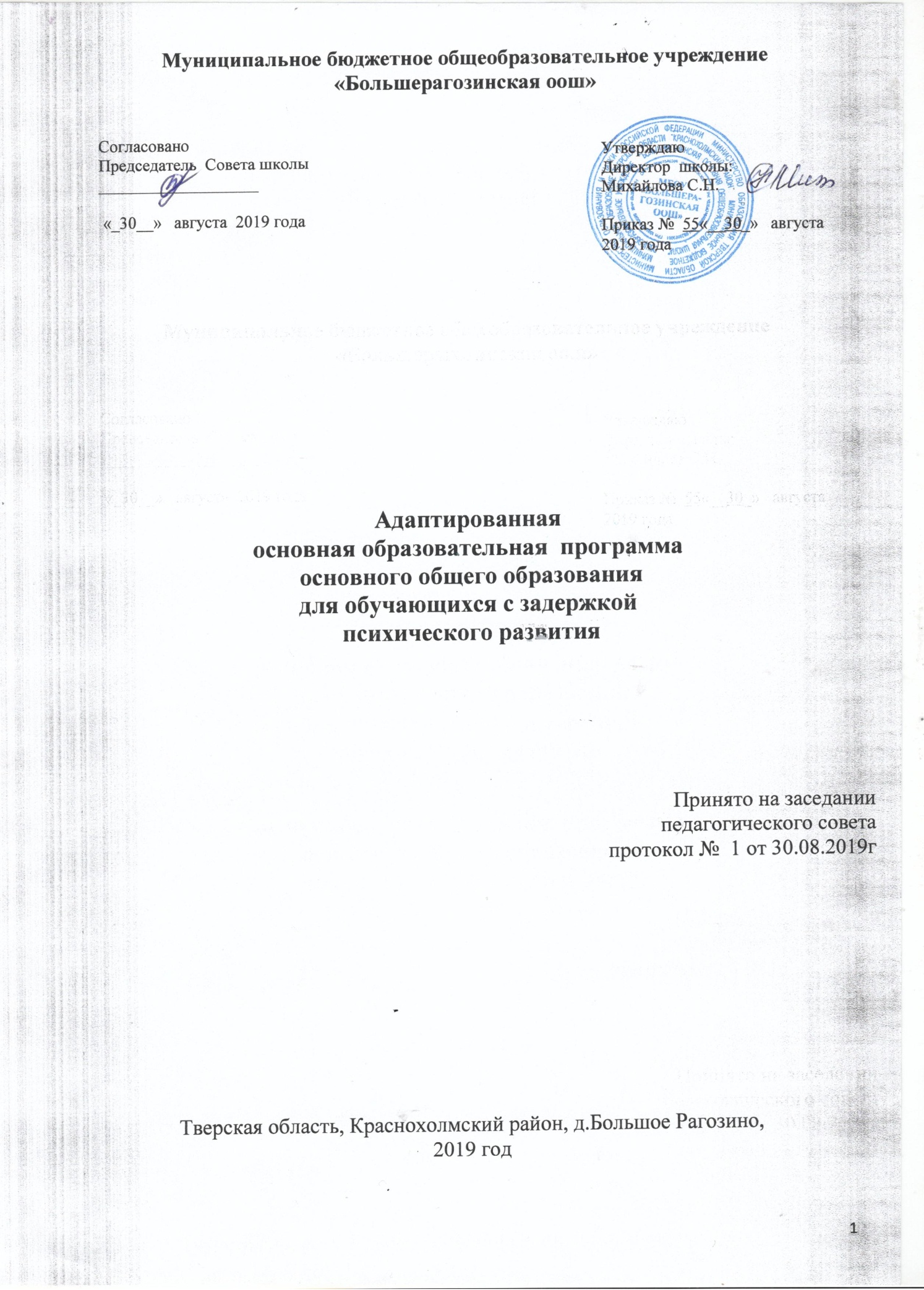 Содержание1.Целевой раздел__________________________________________________________31.1. Пояснительная записка________________________________________________31.2. Концептуальные основы работы с детьми с ЗПР при получении основного общего образования________________________________________________________31.2.1.Психолого-педагогическая характеристика обучающихся с задержкой психического развития1.2.2.  Особые образовательные потребности обучающихся с ЗПР1.2.3. Принципы и подходы к реализации программы  для обучающихся  с ЗПР 1.2.4. Основания для обучения детей с ограниченными возможностями здоровья1.2.5.Особенности организации учебно-воспитательного процесса при обучении детей с ЗПР1.3.   Планируемые результаты освоения АООП ООО для детей с ЗПР__________61.4. Система оценки достижения обучающимися с ЗПР  планируемых результатов освоения АООП ООО _____________________________________________________142. Содержательный раздел_________________________________________________162.1.Характеристика изменений в образовательные программы по предметам  основного общего образования для обучения обучающихся с ЗПР по учебным программам______________________________________________________________162.2.Методология и педагогические технологии реализации АООП ООО для детей с ЗПР_____________________________________________________________________402.3. Программа воспитательной и внеурочной деятельности___________________412.4. Программа коррекционной работы______________________________________443. Организационный раздел________________________________________________483.1. Учебный план_________________________________________________________483.2. Система условий реализации основной адаптированной образовательной программы образования обучающихся с задержкой психического развития_____511. Целевой раздел1.1. Пояснительная запискаАдаптированная основная образовательная программа основного общего образования для детей с задержкой психического развития (АООПООО для детей с ЗПР) направлена на формирование у обучающихся с задержкой психического развития общей культуры, обеспечивающей разностороннее развитие их личности (нравственное, эстетическое, социально-личностное, интеллектуальное, физическое) в соответствии с принятыми в семье и обществе нравственными и социокультурными ценностями; овладение учебной деятельностью.Программа разработана на основе следующих нормативных документов:1. Конституции РФ2. Конвенции о правах ребенка3.  Федеральный закон от 29 декабря 2012 года № 273 –ФЗ « Об образовании в Российской Федерации»4. Закона РФ "Об основных гарантиях прав ребенка"5. Конвенции модернизации российского образования на период до 2020 года.Основная цель программы:  Создание   гуманной адаптированной среды для детей с задержкой психического развития  (ЗПР) с целью социально – персональной реабилитации их и последующей  интеграции в современном социально – экономическом и культурно – нравственном пространстве.Данная цель реализуется при решении следующих задач:1. Обеспечить условия для реализации прав обучающихся с ЗПР на получение бесплатного образования.2. Организовать качественную коррекционную работу с учащимися с ЗПР.3. Сохранить и укрепить  здоровье обучающихся с ЗПР на основе совершенствования образовательного процесса.4. Создать благоприятный психолого-педагогический климат  для реализации индивидуальных способностей обучающихся с ЗПР.  Ожидаемые результаты реализации программы:1. Обеспечение высокого уровня качества образования для обучающихся с ЗПР.2. Достижение высоких показателей коррекционной работы при подготовке обучающихся к государственной итоговой аттестации.3. Увеличение числа педагогических работников, задействованных в системе инклюзивного образования,  освоивших современные образовательные коррекционные технологии.1.2. Концептуальные основы работы с детьми с ЗПР при получении основного общего образования1.2.1. Психолого-педагогическая характеристика обучающихсяс задержкой психического развития.Обучающиеся с задержкой психического развития — это дети, имеющее недостатки в психологическом развитии, подтвержденные психолого-медико-педагогической комиссией и препятствующие получению образования без создания специальных условий.Понятие “задержка психического развития” (ЗПР) употребляется по отношению к детям с минимальными органическими или функциональными повреждениями центральной нервной системы, а также длительно находящимся в условиях социальной депривации. Для них характерны незрелость эмоционально-волевой сферы и недоразвитие познавательной деятельности, что делает невозможным овладение в полной мере образовательными программами общеобразовательной школы. Недостаточная выраженность познавательных интересов у детей с ЗПР сочетается с незрелостью высших психических функций, с нарушениями памяти, с функциональной недостаточностью зрительного и слухового восприятия, с плохой координацией движений. Снижение познавательной активности проявляется в ограниченности запаса знаний об окружающем и практических навыков, соответствующих возрасту и необходимых ребенку при обучения в школе. У значительной части детей наблюдается недостаточность фонетико-фонематического восприятия, снижение слухоречевой памяти. Нарушения эмоционально-волевой сферы и поведения проявляются в слабости волевых установок, эмоциональной неустойчивости, импульсивности, аффективной возбудимости, двигательной расторможенности, либо, наоборот, в вялости, апатичности. Однако стимуляция деятельности этих детей, оказание им своевременной помощи позволяет выделить у них зону ближайшего развития, потенциал которой и специальные коррекционные занятия при создании определенных образовательных условий, способны овладеть программой основной общеобразовательной школы на базовом уровне.  Все обучающиеся с ЗПР испытывают в той или иной степени выраженные затруднения в усвоении учебных программ, обусловленные недостаточными познавательными способностями, специфическими расстройствами психологического развития (школьных навыков, речи и др.), нарушениями в организации деятельности и/или поведения. Общими для всех обучающихся с ЗПР являются в разной степени выраженные недостатки в формировании высших психических функций, замедленный темп либо неравномерное становление познавательной деятельности, трудности произвольной саморегуляции. Достаточно часто у обучающихся отмечаются нарушения речевой и мелкой ручной моторики, зрительного восприятия и пространственной ориентировки, умственной работоспособности и эмоциональной сферы.Различие структуры нарушения психического развития у обучающихся с ЗПР определяет необходимость многообразия специальной поддержки в получении образования и самих образовательных маршрутов, соответствующих возможностям и потребностям обучающихся с ЗПР и направленных на преодоление существующих ограничений в получении образования, вызванных тяжестью нарушения психического развития и неспособностью обучающегося к освоению образования, сопоставимого по срокам с образованием здоровых сверстников.В 2019-2020 учебном году в МБОУ «Большерагозинская оош» на уровне основного общего образования обучается 1 ребенок  в 7 классе.2. Особые образовательные потребности обучающихся с ЗПРК общим потребностям относятся: Обязательность непрерывности коррекционно-развивающего процесса, реализуемого, как через содержание образовательных областей, так и в процессе индивидуальной работы; Раннее получение специальной помощи средствами образования; Психологическое сопровождение, оптимизирующее взаимодействие ребенка с педагогами и соучениками; Психологическое сопровождение, направленное на установление взаимодействия семьи и образовательной организации; Постепенное расширение образовательного пространства, выходящего за пределы образовательной организации. К специфическим образовательным потребностям относятся: Увеличение сроков освоения АООП ООО; Наглядно-действенный характер содержания образования; Упрощение системы учебно-познавательных задач, решаемых в процессе образования; Специальное обучение «переносу» сформированных знаний и умений в новые ситуации взаимодействия с действительностью; Необходимость постоянной актуализации знаний, умений и одобряемых обществом норм поведения; Обеспечение особой пространственной и временной организации образовательной среды с учетом функционального состояния центральной нервной системы и нейродинамики психических процессов обучающихся с задержкой психического развития; Использование преимущественно позитивных средств стимуляции деятельности и поведения; Стимуляция познавательной активности, формирование потребности в познании окружающего мира и во взаимодействии с ним; Специальная психокоррекционная помощь, направленная на формирование произвольной саморегуляции в условиях познавательной деятельности и поведения; Специальная психокоррекционная помощь, направленная на формирование способности к самостоятельной организации собственной деятельности и осознанию возникающих трудностей, формированию умения запрашивать и использовать помощь взрослого; Специальная психокоррекционная помощь, направленная на развитие разных форм коммуникации; Специальная психокоррекционная помощь, направленная на формирование навыков социально одобряемого поведения в условиях максимально расширенных социальных контактов. 1.2.3.Принципы и подходы к реализации АООП  ООО для детей ЗПР       В основу реализации АООП ООО для детей ЗПР заложены дифференцированный и деятельностный подходы.Дифференцированный подход предполагает учет их особых образовательных потребностей, которые проявляются в неоднородности по возможностям освоения содержания образования. Применение дифференцированного подхода к созданию образовательных программ обеспечивает разнообразие содержания, предоставляя обучающимсяс задержкой психического развития возможность реализовать индивидуальный потенциал развития. Деятельностный подход к реализации программы основывается на теоретических положениях отечественной психологической науки, раскрывающих основные закономерности процесса обучения и воспитания обучающихся, структуру образовательной деятельности с учетом общих закономерностей развития детей с нормальным и нарушенным развитием.Деятельностный подход в образовании строится на признании того, что развитие личности обучающихся с задержкой психическогоразвития определяется характером организации доступной им деятельности (предметно-практической и учебной). Реализация деятельностного подхода обеспечивает:придание результатам образования социально и личностно значимого характера;прочное усвоение обучающимися знаний и опыта разнообразной деятельности и поведения, возможность их самостоятельного продвижения в изучаемых образовательных областях;существенное повышение мотивации и интереса к учению, приобретению нового опыта деятельности и поведения;обеспечение условий для общекультурного и личностного развития на основе формирования универсальных учебных действий, которые обеспечивают не только успешное усвоение ими системы научных знаний, умений и навыков (академических результатов), позволяющих продолжить образование на следующий уровень, но и жизненной компетенции, составляющей основу социальной успешности.В основу реализации АООП ООО для детей ЗПР положены следующие принципы:-принципы государственной политики РФ в области образования: гуманистический характер образования, единство образовательного пространства на территории Российской Федерации, светский характер образования, общедоступность образования, адаптивность системы образования к уровням и особенностям развития и подготовки обучающихся и воспитанников;- принцип учета типологических и индивидуальных образовательных  потребностей обучающихся;- принцип коррекционной направленности образовательного процесса;- принцип развивающей направленности образовательного процесса, ориентирующий его на развитие личности обучающегося и расширение его «зоны ближайшего развития» с учетом особых образовательных потребностей;- принцип преемственности, предполагающий  ориентировку на программу основного общего образования, что обеспечивает непрерывность образования обучающихся с задержкой психического развития;- принцип целостности содержания образования, поскольку в основу структуры содержания образования положено не понятие предмета, а ― «образовательной области»;- принцип направленности на формирование деятельности, обеспечивает возможность овладения обучающимися с задержкой психического развития всеми видами доступной им предметно-практической деятельности, способами и приемами познавательной и учебной деятельности, коммуникативной деятельности и нормативным поведением;- принцип переноса усвоенных знаний, умений, и навыков и отношений, сформированных в условиях учебной ситуации, в различные жизненные ситуации, что обеспечит готовность обучающегося к самостоятельной ориентировке и активной деятельности в реальном мире;- принцип сотрудничества с семьей.1.2.4. Основания для обучения детей с ограниченными возможностями здоровья:Медицинское заключение установленного образца;Рекомендации медико-психолого-педагогической комиссии;Решение педсовета образовательного учреждения;Договор с родителями;Положения и локальные акты образовательного учреждения по организации  обучения учащихся с ограниченными возможностями здоровья.1.2.5. Особенности организации учебно-воспитательного процесса при обучении детей с ЗПР Учебно-воспитательный процесс при обучении детей с задержкой психического развития на уровне основного общего образования предполагает:продолжение формирования познавательных процессов у обучающихся и их самообразовательных навыков; создание фундамента общей образовательной подготовки школьников, необходимой для освоения программы;создание условий для самовыражения учащихся на учебных и внеучебных занятиях. Особенности организации учебно-воспитательного процессадля детей с задержкой психического развития (ЗПР)1.3. Планируемые результаты освоения АОП ООО для детей с ЗПРТребования к результатам, структуре и условиям освоения основной образовательной программы основного общего образования учитывают возрастные и индивидуальные особенности обучающихся на уровне основного общего образования, включая образовательные потребности обучающихся с ограниченными возможностями здоровья и инвалидов, а также значимость уровня общего образования для дальнейшего развития обучающихся.Эффективность обучения детей с задержкой психического развития (ЗПР)  в классах для детей с ЗПР или индивидуально обеспечена адекватными условиями: особой учебной программой, коррекционными приемами и методами обучения и воспитания. Совершенствование учебно-воспитательного процесса в 6 - 9 классах для детей с ЗПР связано с необходимостью адаптации учебных программ при сохранении общего цензового объема содержания обучения.Виды деятельности обучающихся: индивидуальная и коллективная учебная деятельность проектная деятельность, ориентированная на получение социально-значимого продукта, социальная деятельность, творческая деятельность (художественное, техническое и другое творчество), направленная на самореализацию и самосознание, спортивная деятельность Задачи, решаемые обучающимися в разных видах деятельности научиться самостоятельно планировать учебную работу, осуществлять целеполагание в знакомых видах деятельности совместно с педагогом, научиться осуществлять контроль и оценку собственного участия в разных видах деятельности, выстроить адекватное представление о собственном месте в мире, осознать собственные предпочтения и возможности; научиться адекватно выражать и воспринимать себя: свои мысли, ощущения, переживания, чувства. научиться эффективно взаимодействовать со сверстниками, взрослыми и младшими детьми, осуществляя разнообразную совместную деятельность с ними. Задачи, решаемые педагогами: реализовать образовательную программу основной школы в разнообразных организационно-учебных формах, подготовить учащихся к выбору профессии, организовать систему социальной жизнедеятельности создать пространство для реализации подростков, проявления инициативных действий. В основной школе завершается общеобразовательная подготовка по базовым предметам и создаются условия для осознанного выбора обучающимися варианта жизненной стратегии, обеспечивающей социально-значимые ориентиры для обучающихся с ограниченными возможностями здоровья и их родителей (законных представителей).В процессе освоения содержания основного образования создаются условия для формирования у обучающихся умения организовывать свою деятельность – определять ее цели и задачи, выбирать средства реализации целей и применять их на практике, взаимодействовать с другими людьми в достижении общих целей, оценивать достигнутые результаты. Изучение систематических курсов естественнонаучных (физика, химия, биология, география) и общественных (история, обществознание) дисциплин нацелено на формирование у обучающихся умения объяснять явления действительности, выделять их существенные признаки, систематизировать и обобщать, выявлять причинно-следственные связи, оценивать их значимость. Для усвоения обучающимися ключевых навыков (ключевых компетентностей), имеющих универсальное значение для различных видов деятельности – навыков решения проблем, принятия решений, поиска, анализа и обработки информации, коммуникативные навыки, навыки измерений, навыков сотрудничества способствуют все учебные предметы и в большей степени русский язык, математика, информатика, иностранный язык и основы безопасности жизнедеятельности. Освоение адаптированной основной образовательной программы основного общего образования обеспечивает достижение обучающимися с задержкой психического развития следующих результатов: Развитие личности обучающегося, включающее готовность и способность обучающихся к саморазвитию и личностному самоопределению, сформированность их мотивации к обучению и целенаправленной познавательной деятельности, системы значимых социальных и межличностных отношений, ценностно-смысловых установок, отражающих личностные и гражданские позиции в деятельности, социальные компетенции, правосознание, способность ставить цели и строить жизненные планы, способность к осознанию российской идентичности в поликультурном социуме;Формирование общеучебных умений и навыков, включающим освоенные обучающимися  понятий и общих учебных действий, способность их использования в учебной, познавательной и социальной практике, самостоятельность планирования и осуществления учебной деятельности и организации учебного сотрудничества с педагогами и сверстниками, построение индивидуальной образовательной траектории;Предметные результаты,  включающие освоенные обучающимися в ходе изучения учебного предмета умения специфические для данной предметной области, виды деятельности по получению нового знания в рамках учебного предмета, его преобразованию и применению в учебных, учебно-проектных и социально-проектных ситуациях, формирование мышления, представлений о ключевых теориях, типах и видах отношений, владение терминологией, ключевыми понятиями, методами и приемами.Предметные результаты освоения АООП ООО для детей с ЗПР разрабатываются на основании общих требований  стандарта, специфики изучаемых предметов, входящих в состав предметных областей и определяется характером организации доступной для детей с ЗПР предметно-практической деятельности и учебной:Русский язык:совершенствование видов речевой деятельности (аудирования, чтения, говорения и письма), обеспечивающих эффективное овладение разными учебными предметами и взаимодействие с окружающими людьми в ситуациях формального и неформального межличностного и межкультурного общения;понимание определяющей роли языка в развитии интеллектуальных и творческих способностей личности, в процессе образования и самообразования; использование коммуникативно-эстетических возможностей русского и родного языков;расширение и систематизацию научных знаний о языке; осознание взаимосвязи его уровней и единиц; освоение базовых понятий лингвистики, основных единиц и грамматических категорий языка;формирование навыков проведения различных видов анализа слова (фонетического, морфемного, словообразовательного, лексического, морфологического), синтаксического анализа словосочетания и предложения, а также многоаспектного анализа текста;обогащение активного и потенциального словарного запаса, расширение объёма используемых в речи грамматических средств для свободного выражения мыслей и чувств адекватно ситуации и стилю общения;овладение основными стилистическими ресурсами лексики и фразеологии языка, основными нормами литературного языка (орфоэпическими, лексическими, грамматическими, орфографическими, пунктуационными), нормами речевого этикета; приобретение опыта их использования в речевой практике при создании устных и письменных высказываний; стремление к речевому самосовершенствованию;формирование ответственности за языковую культуру как общечеловеческую ценность.Литература:осознание значимости чтения и изучения литературы для своего дальнейшего развития; формирование потребности в систематическом чтении как средстве познания мира и себя в этом мире, гармонизации отношений человека и общества, многоаспектного диалога;понимание литературы как одной из основных национально-культурных ценностей народа, как особого способа познания жизни;обеспечение культурной самоидентификации, осознание коммуникативно-эстетических возможностей родного языка на основе изучения выдающихся произведений российской культуры, культуры своего народа, мировой культуры;воспитание квалифицированного читателя со сформированным эстетическим вкусом, способного аргументировать своё мнение и оформлять его словесно в устных и письменных высказываниях разных жанров, создавать развёрнутые высказывания аналитического и интерпретирующего характера, участвовать в  обсуждении прочитанного, сознательно планировать своё досуговое чтение;развитие способности понимать литературные художественные произведения, отражающие разные этнокультурные традиции;овладение процедурами смыслового и эстетического анализа текста на основе понимания принципиальных отличий  литературного художественного текста от научного, делового, публицистического и т. п., формирование умений воспринимать, анализировать, критически оценивать и интерпретировать прочитанное, осознавать художественную картину жизни, отражённую в литературном произведении,  на уровне не только эмоционального восприятия, но  и интеллектуального осмысления.Иностранный язык:формирование дружелюбного и толерантного отношения к ценностям иных  культур, оптимизма и выраженной личностной позиции в восприятии мира, в развитии национального самосознания на основе знакомства с жизнью своих сверстников в других странах, с образцами зарубежной литературы разных жанров, с учётом достигнутого обучающимися уровня иноязычной компетентности;формирование и совершенствование иноязычной  коммуникативной  компетенции; расширение и систематизация знаний о языке, расширение  лингвистического кругозора и лексического запаса, дальнейшее овладение общей речевой культурой;достижение допорогового уровня иноязычной коммуникативной компетенции;создание основы для формирования интереса к совершенствованию достигнутого уровня владения изучаемым иностранным языком, к использованию иностранного языка как средства получения информации, позволяющей  расширять свои знания в других предметных областях.История:формирование основ гражданской, этнонациональной, социальной, культурной самоидентификации личности обучающегося, осмысление им опыта российской истории как части мировой истории, усвоение базовых национальных ценностей современного российского общества: гуманистических и демократических ценностей, идей мира и взаимопонимания между народами, людьми разных культур;овладение базовыми историческими знаниями, а также представлениями о закономерностях развития человеческого общества с древности до наших дней в социальной, экономической, политической, научной и культурной сферах; приобретение опыта историко-культурного, цивилизационного подхода к оценке социальных явлений, современных глобальных процессов;формирование умений применения исторических знаний для осмысления сущности современных общественных явлений,  жизни в современном поликультурном, полиэтничном и многоконфессиональном мире;формирование важнейших культурно-исторических ориентиров для гражданской, этнонациональной, социальной, культурной самоидентификации личности, миропонимания и познания современного общества на основе изучения исторического опыта России и человечества;развитие умений искать, анализировать, сопоставлять и оценивать содержащуюся в различных источниках информацию о событиях и явлениях прошлого и настоящего, способностей определять  и аргументировать  своё  отношение к ней;воспитание уважения к историческому наследию народов России; восприятие традиций исторического диалога, сложившихся в  поликультурном, полиэтничном и многоконфессиональном Российском государстве.Обществознание:формирование у обучающихся личностных представлений об основах российской гражданской идентичности, патриотизма, гражданственности, социальной ответственности, правового самосознания, толерантности, приверженности ценностям, закреплённым в Конституции Российской Федерации;понимание основных принципов жизни общества, основ современных научных теорий общественного развития;приобретение теоретических знаний и опыта применения полученных знаний и умений для определения собственной активной позиции в общественной жизни, для решения типичных задач в области социальных отношений, адекватных возрасту обучающихся, межличностных отношений, включая отношения между людьми различных национальностей и вероисповеданий, возрастов и социальных групп;формирование основ правосознания для соотнесения собственного поведения и поступков других людей с нравственными ценностями и нормами поведения, установленными законодательством Российской Федерации, убежденности в необходимости защищать правопорядок правовыми способами и средствами, умений реализовывать основные социальные роли в пределах своей дееспособности;освоение приемов работы с социально значимой информацией, её осмысление; развитие способностей обучающихся делать необходимые выводы и давать обоснованные оценки социальным событиям и процессам;развитие социального кругозора и формирование познавательного интереса к изучению общественных дисциплин.География:формирование представлений о географии, её роли в освоении планеты человеком, о географических знаниях как компоненте научной картины мира, их необходимости для решения современных практических задач  человечества и своей страны, в том числе задачи охраны окружающей среды и рационального природопользования;формирование первичных компетенций использования территориального подхода как основы географического мышления для осознания своего места в целостном, многообразном и быстро изменяющемся мире и адекватной ориентации в нём;формирование представлений и основополагающих теоретических знаний о целостности и неоднородности Земли как планеты людей в пространстве и во времени, основных этапах её географического освоения,  особенностях природы, жизни, культуры и хозяйственной деятельности людей, экологических проблемах на разных материках и в отдельных странах;овладение элементарными практическими умениями использования приборов и инструментов для определения количественных и качественных характеристик компонентов географической среды, в том числе её экологических параметров;овладение основами картографической грамотности и использования географической карты как одного из языков международного общения;овладение основными навыками нахождения, использования и презентации географической информации;формирование умений и навыков использования разнообразных географических знаний в повседневной жизни для объяснения и оценки явлений и процессов, самостоятельного оценивания уровня  безопасности окружающей среды, адаптации к условиям территории проживания, соблюдения мер безопасности в случае природных стихийных бедствий и техногенных катастроф;формирование  представлений об особенностях деятельности людей ведущей к возникновению и развитию или решению экологических проблем на различных территориях и акваториях, умений и навыков безопасного и экологически целесообразного поведения в окружающей среде.  Математика. Информатика:формирование представлений о математике как о методе познания действительности, позволяющем описывать и изучать реальные процессы и явления;развитие умений работать с учебным математическим текстом (анализировать, извлекать необходимую информацию), точно и грамотно выражать свои мысли с применением математической терминологии и символики, проводить классификации, логические обоснования, доказательства математических утверждений;развитие представлений о числе и числовых системах от натуральных до действительных чисел; овладение навыками устных, письменных, инструментальных вычислений;овладение символьным языком алгебры, приёмами выполнения тождественных преобразований выражений, решения уравнений, систем уравнений, неравенств и систем неравенств; умения моделировать реальные ситуации на языке алгебры, исследовать построенные модели с использованием аппарата алгебры, интерпретировать полученный результат;овладение системой функциональных понятий, развитие умения использовать функционально-графические представления для решения различных математических задач, для описания и анализа реальных зависимостей;овладение геометрическим языком; развитие умения использовать его для описания предметов окружающего мира; развитие пространственных представлений, изобразительных умений, навыков геометрических построений;формирование систематических знаний о плоских фигурах и их свойствах, представлений о простейших пространственных телах; развитие умений моделирования реальных ситуаций на языке геометрии, исследования построенной модели с использованием геометрических понятий и теорем, аппарата алгебры, решения геометрических и практических  задач;овладение простейшими способами представления и анализа статистических данных; формирование представлений о статистических закономерностях в реальном мире и о различных способах их изучения, о простейших вероятностных моделях; развитие умений извлекать информацию, представленную в таблицах, на диаграммах, графиках, описывать и анализировать массивы числовых данных с помощью подходящих статистических характеристик, использовать понимание вероятностных свойств окружающих явлений при принятии решений;развитие умений применять изученные понятия, результаты, методы для решения задач практического характера и задач из смежных дисциплин с использованием при необходимости справочных материалов, компьютера,  пользоваться оценкой и прикидкой при практических расчётах;формирование информационной и алгоритмической культуры; формирование представления о компьютере как универсальном устройстве обработки информации; развитие основных навыков и умений использования компьютерных устройств;формирование представления об основных изучаемых понятиях: информация, алгоритм, модель – и их свойствах;развитие алгоритмического мышления, необходимого для профессиональной деятельности в современном обществе; развитие умений составить и записать алгоритм для конкретного исполнителя; формирование знаний об алгоритмических конструкциях, логических значениях и операциях; знакомство с одним из языков программирования и основными алгоритмическими структурами — линейной, условной и циклической;формирование умений формализации и структурирования информации, умения выбирать способ представления данных в соответствии с поставленной задачей — таблицы, схемы, графики, диаграммы, с использованием соответствующих программных средств обработки данных;формирование навыков и умений безопасного и целесообразного поведения при работе с компьютерными программами и в Интернете, умения соблюдать нормы информационной этики и права.Физика:формирование представлений о закономерной связи и познаваемости явлений природы, об объективности научного знания; о системообразующей роли физики для развития других естественных наук, техники и технологий;  научного мировоззрения как результата изучения основ строения материи и фундаментальных законов физики;формирование первоначальных представлений о физической сущности явлений природы (механических, тепловых, электромагнитных и квантовых), видах материи (вещество и поле), движении как способе существования материи; усвоение основных идей механики, атомно-молекулярного учения о строении вещества, овладение понятийным аппаратом и символическим языком физики;приобретение опыта применения научных методов познания, наблюдения физических явлений, проведения опытов, простых экспериментальных исследований, прямых и косвенных измерений с использованием аналоговых и цифровых измерительных приборов; понимание неизбежности погрешностей любых измерений;понимание физических основ и принципов действия (работы) машин и механизмов, средств передвижения и связи, бытовых приборов, промышленных технологических процессов, влияния их на окружающую среду; осознание возможных причин техногенных  и экологических катастроф;осознание необходимости применения достижений физики и технологий для рационального природопользования;овладение основами безопасного использования естественных и искусственных электрических и магнитных полей, электромагнитных и звуковых волн, естественных и искусственных ионизирующих излучений во избежание их вредного воздействия на  окружающую среду и организм человека;развитие умения планировать в повседневной жизни свои действия с применением полученных знаний законов механики, электродинамики, термодинамики и тепловых явлений с целью сбережения здоровья;формирование представлений о нерациональном использовании природных ресурсов и энергии, загрязнении окружающей среды как следствие несовершенства машин и механизмов.Биология:формирование системы научных знаний о живой природе, закономерностях её развития исторически, быстром сокращении биологического разнообразия в биосфере в результате деятельности человека, для развития современных естественно-научных представлений о картине мира;формирование первоначальных систематизированных представлений о биологических объектах, процессах, явлениях, закономерностях, об основных биологических теориях, об экосистемной организации жизни, о взаимосвязи живого и неживого в биосфере, о наследственности и изменчивости; овладение понятийным аппаратом биологии;приобретение опыта использования методов биологической науки  и проведения несложных биологических экспериментов для изучения живых организмов и человека, проведения экологического мониторинга в окружающей среде;формирование основ экологической грамотности: способности оценивать последствия деятельности человека в природе, влияние факторов риска на здоровье человека; выбирать целевые и смысловые установки в своих действиях и поступках по отношению к живой природе, здоровью своему и окружающих, осознание необходимости действий по сохранению биоразнообразия и природных местообитаний видов растений и животных;формирование представлений о значении биологических наук в решении проблем необходимости рационального природопользования защиты здоровья людей в условиях быстрого изменения экологического качества окружающей среды;освоение приёмов оказания первой помощи, рациональной организации труда и отдыха, выращивания и размножения культурных растений и домашних животных, ухода за ними.Химия:формирование первоначальных систематизированных представлений о веществах, их превращениях и практическом применении; овладение понятийным аппаратом и символическим языком химии;осознание объективной значимости основ химической науки как области современного естествознания, химических превращений неорганических и органических веществ как основы многих явлений живой и неживой природы; углубление представлений о материальном единстве мира;овладение основами химической грамотности: способностью анализировать и объективно оценивать жизненные ситуации, связанные с химией, навыками безопасного обращения с веществами, используемыми в повседневной жизни; умением анализировать и планировать экологически безопасное поведение в целях сохранения здоровья и окружающей среды;формирование умений устанавливать связи между реально наблюдаемыми химическими явлениями и процессами, происходящими в микромире, объяснять причины многообразия веществ, зависимость их свойств от состава и строения, а также зависимость применения веществ от их свойств;приобретение опыта использования различных  методов изучения веществ: наблюдения за их превращениями при проведении несложных химических экспериментов с использованием лабораторного оборудования и приборов;формирование представлений о значении химической науки в решении современных экологических проблем,  в том числе  в предотвращении  техногенных и  экологических катастроф.Изобразительное искусство:формирование основ художественной культуры обучающихся как части их  общей духовной культуры,  как особого способа познания жизни и средства организации общения; развитие эстетического, эмоционально-ценностного видения окружающего мира; развитие наблюдательности, способности к сопереживанию, зрительной памяти, ассоциативного мышления, художественного вкуса и творческого воображения;развитие визуально-пространственного мышления как формы эмоционально-ценностного освоения мира, самовыражения и ориентации в художественном и нравственном пространстве культуры;освоение художественной культуры во всём многообразии её видов, жанров и стилей как материального выражения духовных ценностей, воплощённых в пространственных формах (фольклорное художественное творчество разных народов, классические произведения отечественного и зарубежного искусства, искусство современности);воспитание уважения к истории культуры своего Отечества, выраженной в  архитектуре, изобразительном искусстве, в национальных образах предметно-материальной и пространственной среды, в понимании красоты человека;приобретение опыта создания художественного образа в разных видах и жанрах визуально-пространственных искусств: изобразительных (живопись, графика, скульптура), декоративно-прикладных, в архитектуре и дизайне; приобретение опыта работы над визуальным образом в синтетических искусствах (театр и кино);развитие потребности в общении с произведениями изобразительного искусства, освоение практических умений и навыков восприятия, интерпретации и оценки произведений искусства; формирование активного отношения к традициям художественной культуры как смысловой, эстетической и личностно-значимой ценности.Музыка:формирование основ музыкальной культуры обучающихся как неотъемлемой части их  общей духовной культуры; потребности в общении с музыкой для дальнейшего духовно-нравственного развития, социализации, самообразования, организации содержательного культурного досуга на основе осознания роли музыки в жизни отдельного человека и общества, в развитии мировой культуры;развитие общих  музыкальных способностей  обучающихся, а также  образного и ассоциативного мышления, фантазии и творческого воображения, эмоционально-ценностного отношения к явлениям жизни и искусства на основе восприятия и анализа  музыкальных образов;формирование мотивационной направленности на продуктивную музыкально-творческую деятельность (слушание музыки, пение, драматизация музыкальных произведений, импровизация, музыкально-пластическое движение); воспитание эстетического отношения к миру, критического восприятия музыкальной информации, развитие творческих способностей в многообразных видах музыкальной деятельности, связанной с театром, кино, литературой, живописью;расширение музыкального и общего культурного кругозора; воспитание музыкального вкуса, устойчивого интереса к музыке своего народа и других народов мира, классическому и современному музыкальному наследию;овладение основами музыкальной грамотности: способностью эмоционально воспринимать музыку как живое образное искусство во взаимосвязи с жизнью, со специальной терминологией и ключевыми понятиями музыкального искусства, элементарной нотной грамотой в рамках изучаемого курса.Технология:осознание роли техники и технологий для прогрессивного развития общества; формирование целостного представления о техносфере, сущности технологической культуры и культуры труда; уяснение социальных и экологических последствий развития технологий промышленного и сельскохозяйственного производства, энергетики и транспорта;овладение методами творческих задач, моделирования, конструирования и эстетического оформления изделий, обеспечения сохранности продуктов труда;овладение средствами и формами графического отображения объектов или процессов, правилами выполнения графической документации;формирование умений устанавливать взаимосвязь знаний по разным учебным предметам для решения прикладных  учебных задач;развитие умений применять технологии представления, преобразования и использования информации, оценивать возможности и области применения средств и инструментов ИКТ в современном производстве или сфере обслуживания;формирование представлений о мире профессий, связанных с изучаемыми технологиями, их востребованности на рынке труда.Физическая культура:понимание роли и значения физической культуры в формировании личностных качеств, в активном включении в здоровый образ жизни, укреплении и сохранении индивидуального здоровья;овладение системой знаний о физическом совершенствовании человека, создание основы для формирования интереса к расширению и углублению знаний по истории развития физической культуры, спорта и олимпийского движения, освоение умений отбирать физические упражнения и регулировать физические нагрузки для самостоятельных систематических занятий с различной функциональной направленностью (оздоровительной, тренировочной, коррекционной, рекреативной и лечебной) с учётом индивидуальных возможностей и особенностей организма, планировать содержание этих занятий, включать их в режим учебного дня и учебной недели;приобретение опыта организации самостоятельных систематических занятий физической культурой с соблюдением правил техники безопасности и профилактики травматизма; освоение умения оказывать первую доврачебную помощь при легких травмах; обогащение опыта совместной деятельности в организации и проведении занятий физической культурой, форм активного отдыха и досуга;расширение опыта организации и мониторинга физического развития и физической подготовленности; формирование умения вести наблюдение за динамикой развития своих основных физических качеств: оценивать текущее состояние организма и определять тренирующее воздействие на него занятий физической культурой посредством использования стандартных физических нагрузок и функциональных проб, определять индивидуальные режимы физической нагрузки, контролировать направленность её воздействия на организм во время самостоятельных занятий физическими упражнениями  с разной целевой ориентацией;формирование умений выполнять комплексы общеразвивающих, оздоровительных и корригирующих упражнений, учитывающих индивидуальные способности и особенности, состояние здоровья и режим учебной деятельности; овладение основами технических действий, приёмами и физическими упражнениями из базовых видов спорта, умением использовать их в разнообразных формах игровой  и соревновательной деятельности; расширение двигательного опыта за счёт упражнений, ориентированных на развитие основных физических качеств, повышение функциональных возможностей основных систем организма.Основы безопасности жизнедеятельности:формирование современной культуры безопасности жизнедеятельности на основе понимания необходимости защиты личности, общества и государства посредством осознания значимости безопасного поведения в условиях чрезвычайных ситуаций природного, техногенного и социального характера;формирование убеждения в необходимости безопасного и здорового образа жизни;понимание личной и общественной значимости современной культуры безопасности жизнедеятельности;понимание роли государства и действующего законодательства в обеспечении национальной безопасности и защиты населения от опасных и чрезвычайных ситуаций природного, техногенного и социального характера, в том числе от экстремизма и терроризма;понимание необходимости подготовки граждан к защите Отечества;формирование установки на здоровый образ жизни, исключающий употребление алкоголя, наркотиков, курение и нанесение иного вреда здоровью;формирование антиэкстремистской и антитеррористической личностной позиции;понимание необходимости сохранения природы и окружающей среды для полноценной жизни человека;знание основных опасных и чрезвычайных ситуаций природного, техногенного и социального характера, включая экстремизм и терроризм, и их последствий для личности, общества и государства;знание и умение применять меры безопасности и правила поведения в условиях опасных и чрезвычайных ситуаций;умение оказать первую помощь пострадавшим;умение предвидеть возникновение опасных ситуаций по характерным признакам их проявления, а также на основе информации, получаемой из различных источников, готовность проявлять предосторожность в ситуациях неопределенности;умение принимать обоснованные решения в конкретной опасной ситуации с учётом реально складывающейся обстановки и индивидуальных возможностей;овладение основами экологического проектирования безопасной жизнедеятельности с учетом природных, техногенных и социальных рисков на территории проживания.1.4.Система оценки достижения обучающимися с ЗПР  планируемыхрезультатов освоения адаптированной   общеобразовательной программыОсновными направлениями и целями оценочной деятельности в соответствии с требованиями, предъявляемых к детям с ЗПР, являются оценка образовательных достижений обучающихся, оценка результатов деятельности школы и педагогических кадров. Система оценки достижения обучающимися с задержкой психического развития планируемых результатов освоения адаптированной основной образовательной программы основного общего образования призвана решить следующие задачи:закреплять основные направления и цели оценочной деятельности, описывать объект и содержание оценки, критерии, процедуры и состав инструментария оценивания, формы представления результатов, условия и границы применения системы оценки;ориентировать образовательный процесс на духовно-нравственное развитие и воспитание обучающихся, достижение планируемых результатов освоения содержания учебных предметов и формирование универсальных учебных действий;обеспечивать комплексный подход к оценке результатов освоения адаптированной основной образовательной программы основного общего образования;предусматривать оценку достижений обучающихся и оценку эффективности деятельности образовательного учреждения;позволять осуществлять оценку динамики учебных достижений обучающихся и развития жизненной компетенции. Результаты достижений обучающихся с ЗПР в овладении АООП ООО являются значимыми для оценки качества образования обучающихся. При определении подходов к осуществлению оценки результатов целесообразно опираться на следующие принципы:1) дифференциации оценки достижений с учетом типологических и индивидуальных особенностей развития и особых образовательных потребностей обучающихся с ЗПР;2) динамичности оценки достижений, предполагающей изучение изменений психического и социального развития, индивидуальных способностей и возможностей обучающихся;3) единства параметров, критериев и инструментария оценки достижений в освоении содержания АООП ООО по всем предметам, что сможет обеспечить объективность оценки.Эти принципы, отражая основные закономерности целостного процесса образования обучающихся с ЗПР, самым тесным образом взаимосвязаны и касаются одновременно разных сторон процесса осуществления оценки результатов их образования. При разработке системы оценки достижений обучающихся в освоении содержания АООП ООО  ориентируется на перечень планируемых результатов  основного общего образования для массовой школы.Промежуточная аттестация обучающихся осуществляется в соответствии с Положением о формах, периодичности, порядке текущего контроля успеваемости и промежуточной аттестации обучающихся школы.Ведущими формами промежуточной аттестации являются: административные контрольные работы по предметам учебного плана; мониторинг знаний, умений и навыков учащихся по предметам учебного плана; мониторинг уровней развития учащихся.Государственная итоговая аттестация обучающихся (ГИА) является средством диагностики успешности освоения учащимися программ основного общего образования. Государственная итоговая аттестация обучающихся за курс основной школы проводится в форме основного государственного экзамена в соответствии с нормативными документами.Для сдачи ОГЭ   в форме ГВЭ обучающиеся с задержкой психического развития имеют право пройти обследование и получить заключение ПМПК, подтверждающее статус ограниченных возможностей здоровья и рекомендации, в т.ч. по форме итоговой аттестации.Текущая, промежуточная и итоговая аттестации обучающихся производится по 5-ти балльной системе. Требования, предъявляемые к учащимся, согласуются с требованиями образовательных программ и рекомендациями по оценке знаний, умений и навыков учащихся. Ответственность за объективность оценки знаний учащихся возлагается на учителя. Вопросы качества обучения учащихся контролируется по плану внутришкольного контроля. Характеристика цифровой отметки:Отметка «5» ставится в случае, если обучающийся: • показывает знания, понимание, глубину усвоения всего программного материала; • умеет выделять главные положения в изученном материале, на основании фактов и примеров обобщать, делать выводы, устанавливать межпредметные и внутрипредметные связи, творчески применяет полученные знания в незнакомой ситуации; • не допускает ошибок и недочетов при воспроизведении изученного материала, при устных ответах устраняет отдельные неточности с помощью дополнительных вопросов учителя, соблюдает культуру письменной и устной речи, правила оформления письменных работ.Отметка «4» ставится в случае, если обучающийся: • показывает знания всего изученного программного материала; • умеет выделять главные положения в изученном материале, на основании фактов и примеров обобщать, делать выводы, устанавливать внутрипредметные связи, применять полученные знания на практике; • допускает незначительные (негрубые) ошибки и недочеты при воспроизведении изученного материала, соблюдает основные правила культуры письменной и устной речи, правила оформления письменных работ. Отметка «3» ставится в случае, если обучающийся: • показывает знания и усвоение изученного программного материала на уровне минимальных требований; • умеет работать на уровне воспроизведения, испытывает затруднения при ответах на видоизмененные вопросы; • допускает грубые или несколько негрубых ошибок при воспроизведении изученного материала, незначительно не соблюдает основные правила культуры письменной и устной речи, правила оформления письменных работ. Отметка «2» ставится в случае, если обучающийся: • показывает знания и усвоение изученного программного материала на уровне ниже минимальных требований программы, имеет отдельные представления об изученном материале; • не умеет работать на уровне воспроизведения, испытывает затруднения при ответах на видоизмененные вопросы; • допускает несколько грубых ошибок, большое число негрубых ошибок при  воспроизведении изученного материала, значительно не соблюдает основные правила культуры письменной и устной речи, правила оформления письменных работ. Формы учета и контроля достижений учащихся основной школы: текущая успеваемость; аттестация по итогам четверти, по итогам года; административные срезовые работы; олимпиады; защита исследовательской и проектной работы. творческие отчеты, доклады учащихся на конкурсах, выставках, конференциях.2. Содержательный раздел2.1. Характеристика изменений в общеобразовательные программы по предметам основного общего образования для обучения детей с ЗПР  Дети с ЗПР обучаются в общеобразовательных классах по общеобразовательным программам. Совершенствование содержания образовательных программ основного общего образования для детей с ЗПР связано с необходимостью адаптации учебных программ при сохранении общего цензового объема содержания обучения.При адаптации программ основное внимание обращается на овладение детьми с ЗПР практическими умениями и навыками, на уменьшение объема теоретических сведений, исключение или включение отдельных тем или целых разделов в материалы для обзорного, ознакомительного или факультативного изучения. Русский язык, 5-9 класс:      При обучении детей с задержкой психического развития (ЗПР) русскому языку ставятся те же задачи, что и в общеобразовательном классе.  В рамках требований к стандарту образования в 5-9 классах изучение русского языка направлено на формирование у учащихся грамотного письма, развитие их речи и мышления, на разностороннее становление личности.Особенности речи, мышления, деятельности детей с ЗПР обусловливают то, что теоретические сведения о морфемном составе слова, о строении предложения сообщаются и усваиваются учащимися в связи с изучением орфографических и пунктуационных правил. При этом предусматривается формирование таких умственных умений, как сравнение, нахождение сходного и различного в сопоставляемых явлениях языка, вычленение из ряда языковых объектов искомого по определенному признаку, умение опознавать определенные языковые явления, самостоятельно отбирать и конструировать материал, правильно (в соответствии с нормами литературного языка) использовать различные языковые средства в собственной речевой практике.Решение задач обучения русскому языку школьников с ЗПР возможно лишь при выраженной коррекционной направленности всей учебно-воспитательной работы. В связи со своеобразием познавательной и эмоционально-волевой деятельности этих учащихся в общеобразовательную программу необходимо внести некоторые изменения.      Ряд тем усваивается детьми с ЗПР в практическом плане — от школьников не требуется использования специальной терминологии в активной речи; выделяется материал для ознакомительного изучения;  увеличено время для повторения изученного.Усвоение материала требует предварительного формирования практических речевых умений, уточнения и расширения словарного запаса и  грамматических  конструкций,   накоплении языковых наблюдений и обобщений. Это приводит к необходимости увеличения числа  упражнений,  развивающих    учащихся,  практически  на  каждом уроке.Особенности  памяти,  основных  мыслительных процессов, деятельности школьников с ЗПР требуют большего времени для запоминания грамматических правил, а также    длительного   количества   тренировочных упражнений   для   формирования   умений навыков   грамотного   письма.   В связи с этим время   на   преподавание   курса русского языка на некоторые несложные темы может быть сокращено.  Высвободившееся время должно быть использовано для формирования    орфографических   и   синтаксических  умений и навыков, уточнения и обогащения учащихся, для их практической языковой подготовки к изучению грамматических  синтаксических тем. Так, тема «Самостоятельные и служебные части речи» предваряется устными и письменными упражнениями  в выделении из  предложений  имен существительных,   прилагательных,   глаголов, предлогов и частицы «не»; в подборе однокоренных слов, относящихся к различным частям речи. Соответствующие темы раздела «Синтаксис и пунктуация» предваряются устными упражнениями в составлении предложений   эмоциональной   окраски:   вопрос, повествование,   побуждение   к   действию; практическим   составлением   предложений с однородными членами, а также с союзами но,   и.   Широко   практикуются   такие задания, как устное составление предложений, включающих однородные члены с указательными союзами; нахождение в литературных текстах предложений с однородными членами, соединенными этими союзами; разбор родовых понятий к группам видовых понятий   (и  наоборот),  составление предложений с такими понятиями; объединение двух простых предложений в сложное с помощью союза; выделение союзов а, но, чтобы, потому что,  когда,  который,  что. Изучение соответствующих тем также предваряется практическими упражнениями в употреблении учащимися имен существительных, обозначающих отвлеченные понятия, выделении указанных существительных в публицистических и художественных текстах; замене существительных местоимениями; в употреблении глаголов, обозначающих состояния человека, явления природы; нахождении этих глаголов в литературных текстах; в преобразовании личных глаголов в неопределенную форму; назывании книг, журналов, кинофильмов, спектаклей.      В содержание учебной программы 5-6 классов необходимо внести некоторые изменения. Учитывая компенсаторные возможности и личностные особенности учащихся с ЗПР, обзорно могут изучаться темы: разряды имен прилагательных, числительных и местоимений; переходные и непереходные глаголы; употребление форм одних наклонений  глаголов в значении других.В ознакомительном плане проходятся такие темы, как склонение количественных числительных, степени сравнения имен прилагательных, разноспрягаемые глаголы. При этом тщательнее отрабатываются разделы, связанные с изучением склонения наиболее употребительных числительных (от 5 до 20), использованием степеней сравнения имен прилагательных в практических описаниях, а также все, что связано с орфографической грамотностью: ь на конце и в середине числительных; правописание гласных в падежных окончаниях числительных, обозначающих даты; дефис в местоимениях перед суффиксами -то, -либо, -нибудь и после приставки кое-; частицы не и ни в местоимениях. Учащихся с ЗПР крайне затрудняет составление сложного плана, поэтому этот
вид работы из раздела можно заменить устными и письменными упражнениями в замене имен существительных, прилагательных и числительных местоимениями; практическими упражнениями в составлении предложений со значением желания, просьбы, приказа или совета.     Указанные изменения делают курс русского языка доступным для усвоения школьниками с ЗПР, позволяют высвобождать время для языковой подготовки учащихся к изучению программного материала и работы над трудными темами, составляющими основу грамотности.      В 7 классе одна из особенностей устной и письменной речи школьников с ЗПР    состоит в крайне ограниченном употреблении причастий и деепричастий. Это необходимо учитывать при планировании уроков по темам «Причастие» и «Деепричастие». Большое внимание отводится формированию орфографической грамотности при изучении тем «Наречие», «Предлоги», «Частицы», «Союзы». Раздел «Развитие речи» дополняется работой по составлению сложного плана.Соответствующие темы разделов «Морфология и орфография» предваряются устными упражнениями в использовании союзов для связи однородных членов предложения, для соединения простых предложений в сложные; устными и письменными упражнениями по составлению предложений, выражающих ужас, удивление, радость, испуг и т. д. с междометиями.Ознакомительно изучаются такие темы, как «Причастие — особая форма глагола» (общее значение, морфологические признаки, синтаксическая роль); склонение полных причастий и правописание гласных в падежных окончаниях; не с причастием; одна и две буквы н в суффиксах полных причастий и в прилагательных, образованных от глагола. Одна буква н в кратких    причастиях;    деепричастие — особая форма глагола, правописание гласных в суффиксах причастий; степени сравнения наречий; формообразующие, отрицательные и модальные частицы; различение на письме частиц не и ни.Выносятся как ознакомительные занятия темы: понятие о причастном и деепричастном оборотах, знаки препинания при этих оборотах, умение строить предложение с причастным или деепричастным оборотами; гласные перед нн и н в причастиях.Не рекомендуется изучение темы «Действительные и страдательные причастия».В 8 классе можно увеличить время на изучение наиболее трудных, но важных для формирования пунктуационной грамотности тем таких, как словосочетание (умение выписывать из предложения словосочетания, видеть связь между словами); двусоставные предложения (большое внимание уделяется разбору по членам предложения, умению находить основу предложения с простым и составным сказуемым); предложения с однородными членами (наиважнейшая тема в курсе 8 класса); предложения с обращениями, вводными словами и приложениями; прямая и косвенная речь.Особое внимание рекомендуется уделять темам «Однородные члены предложения. Запятая между однородными членами», «Обобщающие слова в предложениях с однородными членами, «Двоеточие и тире при обобщающих словах», «Обращения и вводные слова. Знаки препинания», «Знаки препинания в предложениях с прямой речью». Их изучение предваряется практическими упражнениями в конструировании предложений с простыми и составными сказуемыми, предложений с опущенной связкой между подлежащим и сказуемым; в их правильном интонировании; в использовании местоимений и наречий в роли обобщающего слова однородных членов предложения.Ознакомительно изучаются виды обстоятельств: сравнительный оборот, знаки препинания при сравнительном обороте.На ознакомительные занятия можно вынести наиболее трудные темы: приложение как разновидность определения, знаки препинания при приложении; тире между подлежащим и сказуемым; предложения с обособленными членами.Не рекомендуется изучение следующих тем: грамматическое значение словосочетаний. Связь слов в словосочетаниях; виды сказуемых (понятие о простом глагольном и составном сказуемом дается без деления его на подвиды, значительная часть времени отводится на тренировочные упражнения в нахождении основы); прямое и косвенное дополнение; вводные предложения, знаки препинания при вводных предложениях; виды односоставных предложений (отрабатывается лишь умение находить основу в односоставных предложениях).     В 9 классе можно увеличить время на тренировочные упражнения, направленные на развитие умения видеть структуру сложного предложения и выделять соответствующими знаками его части, на развитие речи и повторение изученного.Ознакомительно изучаются сложносочиненные предложения с союзами (без определения вида союза); смысловые взаимоотношения между частями бессоюзного сложного предложения, двоеточие и тире в бессоюзном сложном предложении.Практически изучаются сложноподчиненные предложения с несколькими придаточными (без определения вида связи; основной упор делается на формирование пунктуационных навыков); различные виды сложных предложений с союзной и бессоюзной связью и знаки препинания в них (несложные случаи).На ознакомительные занятия выносится материал  труднодоступный детям с ЗПР: в теме «Сложноподчиненные предложения» второй раздел — умение использовать в речи сложноподчиненные предложения и простые с обособленными второстепенными членами   как   синтаксические   синонимы; тем и разделов: основные виды придаточных предложений (учащиеся с ЗПР затрудняются в установлении смысловых связей, поэтому следует уделять внимание отработке умения находить главное и придаточное предложения и ставить вопрос к придаточному); второго раздела из темы «Бессоюзное сложное предложение» — умение передавать с помощью интонации различные смысловые отношения между частями сложного бессоюзного предложения, использование синонимических союзных и бессоюзных сложных предложений.Литература, 5-8 класс:     Основа уроков литературы — работа с текстом художественного произведения, постижение  авторского  понимания  окружающего мира,  человеческих отношений.Программа 5-8 классов является продолжением курса чтения в начальных классах, задачей обучения является развитие у детей с ЗПР интереса к чтению, любви к литературе, совершенствование навыка чтения, привитие первоначального умения анализировать произведения с целью углубления их эстетического восприятия.        В 5-8 классах следует предусмотреть чтение и изучение отдельных произведений устного народного творчества, русской и советской литературы, а также произведений зарубежных писателей.  В 9 классе предлагается изучение монографических и обзорных тем на историко-литературной основе.Произведения художественной литературы звучат на уроках в чтении учителя и учащихся. Анализ произведений основывается на постоянном обращении к тексту. Работа над произведениями требует дополнительного, сравнительно с массовой школой, времени, что обусловлено трудностями, испытываемыми детьми с ЗПР при овладении навыками чтения, а также недостаточным пониманием и эстетическим восприятием прочитанного.В процессе преподавания учитель практически знакомит детей с основными теоретико-литературными сведениями, не прибегая к сложным литературоведческим определениям. В целях расширения кругозора, углубления литературного образования школьников планируются  уроки внеклассного чтения по произведениям, указанным в обзорных темах для ознакомительного чтения, а также в рекомендательных списках по программе. В адаптированной программе необходимо изложить конкретное содержание работы над теми произведениями, которые изучаются на уроках литературы в 5-9 классах. Распределение изучаемого материала по классам, а также примерный расчет учебного времени на их изучение необходимо определять в зависимости от уровней развития, возможностей и потребностей детей с ЗПР, в т.ч. в зависимости форм обучения этих детей (индивидуальное, на дому, дистанционно в зависимости от индивидуального образовательного маршрута).Математика, 5-9 класс:     Изучение математики в 5-9 классах для детей с ЗПР базируется на математической подготовке, полученной учащимися в начальной школе.Основной задачей обучения математике детей с ЗПР является обеспечение прочных и сознательных математических знаний и умений в рамках образовательного стандарта, необходимых учащимся в повседневной жизни и будущей трудовой деятельности.Важнейшими коррекционными задачами курса математики являются развитие логического мышления и речи учащихся, формирование у них навыков умственного труда планирование работы, поиск рациональных путей ее выполнения, осуществление самоконтроля. Школьники должны научиться грамотно и аккуратно делать математические записи, уметь объяснить их.Дети с ЗПР из-за особенностей своего психического развития трудно усваивают программу по математике в старших классах,  в связи с этим в программу общеобразовательной школы необходимо ввести некоторые изменения: усилить разделы, связанные с повторением пройденного материала;увеличить количество упражнений и заданий, связанных с практической деятельностью учащихся;некоторые темы давать как ознакомительные;исключить отдельные трудные доказательства;теоретический материал рекомендуется преподносить в процессе решения  задач и выполнения заданий наглядно-практического характера.       При изучении математики в 5-6 классах повторяются и систематизируются сведения о натуральных числах, полученные учащимися в начальной школе. С первых уроков необходимо формировать навыки тождественных преобразований. В 5 классе учить решать несложные уравнения на основе зависимостей между компонентами и результатами действий, составлять числовые и буквенные выражения, пропорции и линейные уравнения по условиям текстовых задач, а также  решать несложные линейные уравнения, используя при этом раскрытие скобок и приведение подобных слагаемых.Развивать у учащихся умения работать с чертежными инструментами: транспортиром, циркулем, линейкой, строить и измерять геометрические фигуры следует в одном геометрическом блоке, не чередуя с другими разделами математики.       Ввиду излишней сложности некоторые сложные темы из программы 5-6 классов можно заменить уроками повторения и закрепления пройденного. Задачи на вычисление скорости, времени, расстояния рекомендуется решать без заучивания формул.Можно ознакомительно изучать темы  «Равные фигуры», «Столбчатые диаграммы», «Шар»,«Масштаб», «Графики», «Длина окружности», «Площадь круга».Также в 5 классе на темы «Куб», «Прямоугольный параллелепипед», «Среднее арифметическое чисел», а в 6 классе на темы «Перемещение по координатной прямой», «Параллельные прямые», «Измерение величин», «Модуль числа», «Число как результат измерения» отвести несколько времени на уроках в качестве ознакомления с применением материала  в практической деятельности.Можно уменьшить количество часов на следующие темы: «Длина отрезка», «Шкалы», «Переместительный и сочетательный законы умножения», «Запись произведения с буквенными множителями», «Равные углы», «Развернутый и прямой угол».    Высвободившиеся часы рекомендуется использовать на повторение (в начале и конце учебного года), на практические работы, а также на изучение наиболее трудных и значимых тем: в 5 классе — на решение  уравнений,  закрепление  знаний единиц площадей, умножение и деление десятичных дробей, измерение углов; в 6 классе — на сложение и вычитание положительных и отрицательных чисел, решение уравнений, сложение и вычитание чисел, содержащих целую и дробную часть, на умножение и деление обыкновенных дробей.Целесообразно введение некоторых дополнительных тем на обобщение изученного материала: в 5 классе — «Все действия с десятичными дробями», «Единицы измерения площадей»; в 6 классе - «Примеры на все действия с положительными и отрицательными числами», «Решение примеров на все действия с обыкновенными и десятичными дробями».Алгебра, 7-9 класс:     Важнейшей особенностью содержания курса алгебры 7 класса является его практическая направленность, обеспечивающая доступность и прочность усвоения основ математических знаний учащихся. При этом некоторые математические понятия рекомендуется вводить ознакомительно, в процессе решения конкретных практических задач, раскрывающих реальную основу математических абстракций. Это относится к темам: «Формулы», «Доказательство тождеств», «График функции, абсцисса, ордината», «Линейное уравнение с двумя неизвестными». Необходимо добавить время на изучение сложных тем: «Решение уравнений», «Решение задач с помощью уравнений».Из программы 8 класса рекомендуется исключить следующие темы: «Действительные числа», «Нахождение приближенных значений квадратного корня»; «Стандартный вид числа — приближенные вычисления»;  «Решение квадратного уравнении выделением квадрата двучлена, а также вывод формулы корней квадратного уравнения.     Некоторые темы (например,такую, как «Теорема Виета») предлагается давать в ознакомительном   плане;   при   знакомстве с графиком функции можно ограничиться построением графика по точкам и простейшим анализом.Уменьшить количество часов на изучение следующих тем: «Квадратные корни», «Дробные рациональные уравнения».Высвободившееся время рекомендуется использовать для лучшей проработки наиболее важных тем курса: «Совместные действия с дробями», «Применение свойств арифметического квадратного корня», «Решение задач с помощью квадратных уравнений», а также на повторение пройденного за год.В 9 классе вначале больше повторять и систематизировать ранее полученные учащимися алгебраические знания. Рассматривать арифметическую и геометрическую прогрессии без вывода формул, квадратные функции без сложных построений, использовать шаблоны графиков при построении системы уравнений. Обучение вести с широкой опорой на наглядно-графические представления. Большое внимание уделяется преобразованию тригонометрических выражений. Совершенствование вычислительных навыков учащихся добиваться путем включения в курс большого числа задач, связанных с выполнением различного рода вычислений, с использованием таблиц и микрокалькулятора.Некоторые труднодоступные темы рекомендуется исключить. К ним относятся: «Свойства квадратичной функции», «Целое уравнение и его степень», «Сумма бесконечной геометрической прогрессии». В ознакомительном плане изучаются «Четные и нечетные функции», «Функция у = 1:х».Весь раздел «Организация вычислений» (округление чисел, сложение и умножение приближенных значений) можно дать в ознакомительном варианте или перенести для изучения на факультативные занятия.Вычисления с помощью калькулятора производятся в течение всего учебного года. Некоторые контрольные работы заменяется самостоятельной работой.Освободившееся время рекомендуется использовать на повторение, решение задач, преобразование выражений, а также на закрепление изученного материала.Геометрия, 7 класс:В теме «Основные свойства простейших геометрических фигур» рассматриваются простейшие геометрические фигуры (прямая, отрезок, угол), производятся их сравнение и измерение. Все основные понятия вводятся на наглядной основе. Аксиомы даются в процессе практических упражнений, через решение задач и приводятся в описательной форме. Все теоретические положения даются исключительно в ознакомительном плане и опираются на наглядные представления учащихся, сложившиеся в результате их опыта и изучения математики в I—4 классах. Некоторые контрольные работы заменяется самостоятельной работой.В теме «Перпендикулярные прямые» даются только формулировки, так как доказательства трудны для учащихся с задержкой психического развития.Поэтому первый признак равенства треугольников доказывается способом наложения, а второй и третий признаки даются в ознакомительном плане, без доказательств, но с заучиванием формулировок.Теорема о свойствах равнобедренного треугольника доказывается на основании признаков равенства треугольников.Первый признак параллельности прямых доказывается, остальные признаки даются в процессе решения задач.Ввиду сложности изложения материала можно не изучать «Существование и единственность перпендикуляра к прямой». Тема «Углы, вписанные в окружность», изучается в упрощенном виде, с использованием учебника.Освободившееся время рекомендуется использовать для практических работ, решения задач, а также на повторение изученного материала.Геометрия, 8 класс:     Некоторые темы рекомендуется давать в ознакомительном плане, сократив количество часов, отводимое на их изучение, исключив доказательства теорем, оставив для заучивания лишь формулировки. К ним относятся: «Теорема Фалеса», «Основные тригонометрические тождества:», «Изменение тригонометрических функций при возрастании угла», «Уравнение прямой», «Расположение прямой относительно системы координат», «Пересечение прямой с окружностью». Следует исключить вопрос о взаимном расположении окружностей.В теме «Подобие фигур» рекомендуется рассмотреть доказательство одного признака подобия, а остальные — дать в ознакомительном плане, предложив для заучивания только формулировки теорем.Освободившиеся часы использовать на решение задач, построения и повторение.При изучении геометрии в 8 классе следует основное внимание уделить практической направленности курса, исключив и упростив наиболее сложный для восприятия теоретический материал. На уроках геометрии необходимо максимально использовать наглядные средства обучения, больше проводить практических работ с учащимися, решать задачи.Геометрия, 9 класс:     В целях развития правильных геометрических представлений и логического мышления учащихся обучение геометрии в 9 классе для детей с ЗПР следует строить на решении задач при постоянном обращении к наглядности — рисункам и чертежам.Ввиду труднодоступности темы «Векторы на плоскости» целесообразно ограничить знакомство понятием вектор, сложением и вычитанием векторов. Остальные разделы темы рекомендуется вынести для более подробного изучения на факультативные занятия, а некоторые контрольные работы заменить самостоятельной работой. Освободившееся время используется по усмотрению учителя.Теорема о длине окружности, площади круга и формула Герона даются без доказательств.История, 5-9 класс:     Курс истории в школе — необходимое звено в образовании и воспитании учащихся, а для детей с ЗПР задачей курса является вооружение их знаниями о развитии общества с древнейших времен до наших дней, формирование понимания закономерностей общественного развития. Изучение истории служит воспитанию у учащихся высоких нравственных качеств, патриотизма и интернационализма. На уроках истории развивается творческое мышление учащихся, их познавательная активность, самостоятельность суждений. Важно стимулировать интерес школьников к производству, науке, искусству, развивать умение самостоятельно пополнять свои знания, в том числе—из источников внеурочной информации.    Изучение школьного курса истории представляет значительные трудности для детей с ЗПР в силу особенностей их познавательной деятельности. Для этих детей характерны недостаточный уровень развития логического мышления, затруднения в установлении причинно-следственных связей, сниженная память, отставание в развитии речи. В связи с этим учащиеся замедленно овладевают необходимыми обобщенными историческими представлениями и понятиями, плохо запоминают историческую периодизацию и хронологию, затрудняются в анализе и обобщении конкретных исторических фактов, в понимании закономерностей общественного развития.На уроках истории обучающиеся с ЗПР особо нуждаются в специально организованной помощи, направленной на то, чтобы облегчить им усвоение учебного материала. Рекомендуется некоторая разгрузка программы за счет освобождения от слишком сложного для них или не имеющего первостепенного значения материала, от излишней детализации. Высвобождающееся время рекомендуется использовать для изучения и разбора особо значимых исторических фактов, для группировки материала по историко-региональному признаку, его систематизации, а также для привлечения краеведческого материала и сведений о современных событиях в жизни своего города, региона, страны.Учителю рекомендуется активно привлекать дополнительный наглядный материал, информационные и компьютерные  средства обучения, а также учить детей работать с учебником. Большую роль в обучении детей с ЗПР играет максимальное использование контурных карт, составление разнообразных опорных «памяток», словариков, таблиц и схем; определенный эффект достигается привлечением произведений художественной литературы и живописи, организацией экскурсий в музеи, к памятникам истории, на производство.     Конкретное распределение времени при изучении учебного курса истории в 5-9 классах должно быть представлено в тематическом планировании.   Требования, предъявляемые к знаниям по истории в классах для детей с ЗПР, в целом соответствуют требованиям, предъявляемым к ученикам массовой школы, за исключением знания дат. Дети с ЗПР должны запомнить даты самых крупных исторических событий и общую историческую периодизацию.     Преподавание истории в 5-9 классах ведется по программам общеобразовательной школы, в которые предлагается внести следующие изменения:      В 5 классе многие темы курса знакомы детям из уроков чтения, ознакомления с окружающим миром и природоведения в начальной школе и их изучение в добавлении времени не нуждается.Сложный, объемный или ранее не встречавшийся материал содержат темы «Начало книгопечатанья. Иван Федоров», «Полтавская битва. Петербург — новая столица России», «Отечественная война 1812 года», «Восстание декабристов». На эти темы целесообразно добавить время.При изучении темы «В крепостной деревне» дети встречаются со сложными для них понятиями барщина и оброк, однако на этом этапе на их усвоение можно не затрачивать время, так как эти понятия будут подробно разбираться в 8 классе. На темы краеведческой направленности  предусмотреть дополнительное время, сократив его на особо незначимых и «лёгких» темах.Для итогового обобщения в конце года предусмотреть время на защиту реферативных или проектных работ обучающихся с привлечением ИКТ.     В 6 классе для детей с ЗПР исторический процесс прослеживать на материале не отдельно взятой страны, а группы стран, и учебный материал организовать крупными тематическими блоками. Такой подход способствует обобщению сведений, пониманию закономерностей исторического процесса, лучшему запоминанию и усвоению конкретных исторических фактов.По каждой теме предлагается заполнить сводную тематическую таблицу. После объяснения темы  учитель и учащиеся кратко заносит в таблицу основные сведения по теме. После изучения темы непременно проводятся обобщающие уроки.Рекомендуемая перегруппировка материала, которая не только помогает детям лучше усвоить программу по истории, но высвобождает время, которое следует использовать для уроков внеклассного чтения по истории. Эти уроки имеют целью с помощью художественных средств дать детям более яркие представления об эпохе. Кроме того, в освободившееся время целесообразно знакомить детей также и с событиями современности, что подготовит их к восприятию учебного материала в более старших классах и будет формировать важное в воспитательном отношении чувство причастности к развитию исторического процесса.     В 7 классе рекомендуется  изучение материала крупными блоками, а также использование исторической художественной литературы. Изучение некоторых тем, представляющих излишне сложный для детей материал, свернуть, благодаря чему выделить часы для чтения художественных произведений, рисующих эпоху, а также для изучения краеведческого материала.     В 8 классе также отдельные темы можно давать обзорно, в связи с чем, сокращается учебное время, отводимое на их изучение. Это «Присоединение к России Казанского и Астраханского княжеств», «Крестьянская война под предводительством Степана Разина», «Участие царской России в борьбе против буржуазной Французской революции; действия вооруженных сил России в Италии и Швейцарии». Увеличивается время, отводимое на изучение важных и больших по объему тем. К ним относятся: «Русь после Куликовской битвы.  Русская   культура  XIV—XV  вв», «Основные черты барщинного хозяйства, развитие товарного производства», «Петр I и Северная война». Выделяется время для общего повторения в конце года.     В 9 классе может быть немного сокращено время, посвященное изучению некоторых тем, по усмотрению учителя. Рекомендуется дать обзорно темы «Вхождение Казахстана в состав России. Присоединение Средней Азии к России», «Революционное народничество 70—80-х годов», «Общественное значение русской литературы, живописи, музыки, театра». Раздел «Новая история» возможно изучать без изменений.Биология, 5-9 класс:Предмет «Биология» был и остаётся одним из важных предметов основного общего образования, преподаваемых в средней общеобразовательной школе. Биология всегда вызывает интерес учащихся, часто является любимым предметом. В связи с внедрением новых концентрических программ по биологии и сокращением часов на изучение отдельных разделов, например, «Растения», а также освоением курса «Общая биология» в 9 классе, много затруднений возникает в классах, где обучаются дети с с задержкой психического развития.Адаптация общеобразовательной программы поможет улучшить условия обучения детей с ЗПР.При разработке программы учитывались психолого-педагогические закономерности усвоения знаний, их доступность для учащихся с особыми образовательными возможностями, уровень предшествующей подготовки.Базовое школьное биологическое образование обеспечивается изучением следующих курсов:Бактерии. Грибы. Растения. (5-6 кл.)Животные.  (7 кл.)Человек и его здоровье. (8 кл.)Введение в общую биологию. (9 кл.).В 5—7 классахполучают общие представления о структуре биологической науки, ее истории и методах исследования, нравственных нормах и принципах отношения к природе.Учащиеся должны усвоить и применять в своей деятельности основные положения биологической науки о строении и жизнедеятельности организмов, их индивидуальном и историческом развитии, структуре, функционировании, многообразии экологических систем, их изменении под влиянием деятельности человека, научиться принимать экологически правильные решения в области природопользования.Учащиеся получают представление о многообразии животных организмов и принципах их классификации. Узнают о практическом значении биологических знаний как научной основе охраны природы, сельскохозяйственного производства, медицины, биотехнологии и отраслей производства, основанных на использовании биологических систем.В 8 классеполучают знания о человеке как о биосоциальном существе, его становлении в процессе антропогенеза и формировании социальной среды. Определение систематического положения человека в ряду живых существ, его генетическая связь с животными предками позволяет осознать учащимся единство биологических законов, их проявление на разных уровнях организации, понять взаимосвязь строения и функций органов и систем и убедиться в том, что выбор того или иного сценария поведения возможен лишь в определенных границах, за пределами которых теряется волевой контроль, и процессы идут по биологическим законам, не зависящим от воли людей. Таким образом, выбор между здоровым образом жизни и тем, который ведет к болезни, возможен лишь на начальном этапе. Отсюда следует важность знаний о строении и функциях человеческого тела, о факторах, благоприятствующих и нарушающих здоровье человека. Методы самоконтроля, способность выявить возможные нарушения здоровья и вовремя обратиться к врачу, оказать при необходимости доврачебную помощь, отказ от вредных привычек - важный шаг к сохранению здоровья и высокой работоспособности. В 9 классе обобщают знания о жизни и уровнях ее организации, раскрывают мировоззренческие вопросы о происхождении и развитии жизни на Земле, обобщают и углубляют понятия об эволюционном развитии организмов. Полученные биологические знания служат основой при рассмотрении экологии организма, популяции, биоценоза, биосферы..При освоении обязательного минимума содержания курса общей биологии учащиеся должны знать:признаки биологических объектов: живых организмов; генов и хромосом; клеток и организмов растений, грибов и бактерий; популяций; экосистем; биосферы;сущность биологических процессов: обмен веществ и превращение энергии; размножение; наследственность и изменчивость; круговорот и превращение энергии в экосистемах;уметь:объяснять: роль биологии в практической деятельности людей и самого ученика; взаимосвязи организмов и окружающей среды; биологического разнообразия в сохранении биосферы; необходимость защиты окружающей среды; родство человека с млекопитающими животными, место и роль человека в природе; взаимосвязи человека и окружающей среды; зависимость собственного здоровья от состояния окружающей среды; причины наследственности и изменчивости, проявления наследственных заболеваний у человека;изучать биологические объекты и процессы: ставить биологические эксперименты, описывать и объяснять результаты опытов;распознавать и описывать: на таблицах основные части и органоиды клетки; наиболее распространенные растения и животных своей местности;выявлять изменчивость организмов, приспособленность организмов к среде обитания, типы взаимодействия разных видов в экосистеме;определять принадлежность биологических объектов к определенной систематической группе (классификация);составлять план пересказа, работать с учебником, готовить краткие сообщения; уметь работать с биологическими словарями;анализировать и оценивать воздействие факторов окружающей среды на здоровье, последствия деятельности человека в экосистемах, влияния собственных поступков на живые организмы  и экосистемы;использовать приобретенные знания и умения в практической деятельности и повседневной жизни для:соблюдения мер профилактики заболеваний, вызываемых растениями, животными, бактериями, грибами и вирусами; соблюдения правил поведения в окружающей среде;Не следует требовать от обучающихся с ЗПР знания формулировок об усложнении строения кровеносной, дыхательной и нервной систем млекопитающих, запоминания основных этапов и доказательств эволюции животного мира, умения сравнивать животных основных типов, делать вывод об их родстве.От учащихся не требуется знание гуморальной регуляции деятельности систем органов, относительного постоянства состава внутренней среды организма, знание взаимосвязи пластического и энергетического обмена, а также объяснять  связи между строением и функциями систем органов и выяснения влияния личной нагрузки на работу мышц.География, 6-9 классы:Ниже приводятся темы с указанием изменений в содержании учебного материала для обучения детей с ЗПР:6 класс	Изображение неровностей поверхности горизонталями — дается ознакомительно. Способы съемки плана местности. «Глазомерная съемка с планшетом небольшого участка местности» выносится на факультативное изучение.Не следует требовать от учащихся умения выполнять элементы глазомерной съемки.По теме Географическая карта. План и карта.Не следует требовать от учащихся запоминания длины окружности Земли и ее среднего радиуса.Литосфера. Земная кора и ее движения — изучается ознакомительно.Факультативно изучаются: элементы речной долины; речная система, речной бассейн, водораздел; озерные котлованы и их образование.Не следует требовать от учащихся знания частей океана, средней солености вод океана. От учащихся не требуется запоминания положения поясов освещенности на глобусе и карте, умения вычерчивать розу ветров, диаграммы облачности и осадков; составлять описания погоды за сутки, месяц.Тема «Биосфера»  — изучается без изменений. После изучения этой темы проводится практическая работа (экскурсия) «Изучение форм поверхности, характер залегания пород; ознакомление с водами, их использованием и охраной» (перенесена из введения).Темы «Взаимосвязи компонентов природы», «Население Земли», «Природа и население своей местности»  — изучаются без изменений.Не следует требовать запоминания численности населения Земли.7 класс Темы «Литосфера и рельеф Земли», «Атмосфера и климат Земли» — изучается ознакомительно. Ознакомительно изучаются: типы воздушных масс и их движение; климатические пояса. Происхождение вод Мирового океана — изучается факультативно. Не требуется запоминания основных черт строения земной коры.Тема «Природный комплекс»  — изучается ознакомительно, выборочно, на усмотрение учителя.По теме   «Природная зональность», не требуется запоминания последовательности смены характерных природных комплексов при движении с севера на юг, от подножий гор к вершинам, от побережий океанов в глубь материков (воспроизводятся только с помощью таблиц, рисунков, схем). Не следует требовать запоминания размещения природных зон на материках и в океанах (работать только по карте, по таблицам).От учащихся не требуется знание различий в воздействии человека на природу в странах с различным общественным строем.Климатические пояса и типичные для них погоды изучаются ознакомительно. Одна тема «Основные речные бассейны. Режим реки. Крупные речные системы и озера, их роль в природе и значение для населения» заменена на две другие: «Реки, их роль в природе и жизни населения», «Озера, их роль в природе и жизни населения.От учащихся не требуется знания: очертаний климатических поясов и природных зон, размещения основных народностей, а также главных черт компонентов природы и природных комплексов.Климатические пояса даются ознакомительно. Не требуется знания черт сходства и различия в рельефе океанов и материков.Тема «Австралия», ознакомительно изучаются рельеф, климат, внутренние воды материка и природные зоны.Изучаются ознакомительно климатические пояса; острова, их происхождение и связь со строением дна Тихого океана.Тема «Антарктида» — изучается без изменений.Тема «Южная  Америка»  изучаются ознакомительно: климаты и факторы их формирования; климатические пояса и типичные для них погоды; природные зоны. Вопросы «Основные речные бассейны. Характер течения и режима рек» заменены на «Внутренние воды материка».Исключается практическая работа «Выявление взаимосвязей между географическим положением, рельефом, климатом, внутренними водами, почвами, растительностью и животным миром в одном из природных комплексов Южной Америки».От учащихся требуется знать размещение природных зон с использованием карты, уметь определять по климатическим картам, графикам, диаграммам основные черты климата одной из частей материка.Изучается ознакомительно тема «Северная Америка»: факторы формирования климата; влияние на климат состояния подстилающей поверхности; климатические пояса и типичные для них погоды; характер течения и режима рек; особенности проявления зональности; высотная поясность в Кордильерах; природные зоны материка, характеристика тундры, тайги, степей.Вопрос «Основные речные и озерные системы» заменить на «Внутренние воды материка.Требования к знаниям и умениям изменяются следующим образом:основные черты рельефа материка определяются с использованием карты; особенности климата, роль подстилающей поверхности в его формировании раскрываются с использованием карт, таблиц, рисунков; размещение природных зон указывается с использованием карт.Климатические пояса, течения изучаются ознакомительно.Тема «Северный Ледовитый океан»: климат, течения изучаются ознакомительно.Ознакомительно изучаются: климат Евразии (в сравнении с Северной Америкой); климатообразующие факторы и их воздействие на распределение температуры воздуха, атмосферного давления, осадков; климатические пояса и типичные для них погоды; типы климатов; распределение внутренних вод; территории внутреннего стока; крупнейшие речные и озерные системы; основные типы питания и режима рек («Внутренние воды»).От учащихся не требуется: знать факторы формирования климата, типы климатов материка, размещение природных зон (или только с использованием карты); определять размеры (протяженность) материка; сравнивать и объяснять особенности природы материка, отдельных его территорий и их причины.Тема «Сравнение природных комплексов материков и океанов», «Свойства географической оболочки и ее строение», «Взаимодействие природы и человека» — изучается без изменений.От учащихся не требуется знать примеры взаимодействия природы и человека на материках и в океанах, в странах с различным общественно-политическим строем; уметь применять общие понятия и знания о свойствах и строении географической оболочки для объяснения своеобразия природы конкретных территорий.Исключена практическая работа «Составление простейшего плана местности», на которой изучаются природные комплексы.Практические работы по физической географии (7 класс).С целью нормализации учебной нагрузки школьников число практических работ сокращено до восьми. Проводятся следующие практические работы:1. Ознакомление с тематическими картами и решение простейших задач.  2. Определение по физической карте России географических координат, крайних точек, границ России, нанесение их на контурную карту. 3. Решение задач на определение поясного времени. 4. Определение по тематическим картам режима питания, особенностей годового стока, падения реки, возможностей хозяйственного использования.5. Выявление зависимости между компонентами природы на примере одной из зон.6. Характерные условия работы и быта человека в одном из природных районов.     Изучение географии в 8,9 классах ведётся в полном объёме, т.к. максимально подробно изучается география родной страны – России. При разработке программы, отборе более значимых тем для изучения учитывались психолого-педагогические закономерности усвоения знаний детей с ЗПР, их доступность для учащихся данной категории, уровень предшествующей подготовки.Для обучающихся с ЗПР в курс географии 8,9 классов целесообразно включить для изучения темы в полном объёме, важные для формирования представлений и основополагающих знаний о целостности и неоднородности основных этапах географического освоения,  особенностях природы, жизни, культуры и хозяйственной деятельности людей, экологических проблемах в разных географических районах России.Предлагается к изучению географии в 8,9 классах для детей с ЗПР следующие темы:8 класс Общая географическая характеристика России.Территория и географическое положение. Заселение Русской равнины. Освоение территории России в XVII—XX вв. Исследование России в дореволюционный период. Хозяйственное освоение и изучение территории России в советские годы. Природа РоссииРельеф, климат, внутренние воды. Природная зональность. Зона арктических пустынь, тундры и лесотундры. Лесная зона. Лесостепи, степи, полупустыни, пустыни, субтропики. Балтийское море. Черное и Азовское моря. Каспийское морс. Моря Северного Ледовитого океана. Моря Тихого океана. Природные ресурсы и их хозяйственное использование. Земельные, агроклиматические, биологические и рекреационные ресурсы.Население и народное хозяйство России. Народы России. Численность населения. Городское и сельское население. Размещение и расселение народов России. Общая характеристика народного хозяйства. Промышленность. Сельское хозяйство. Транспорт. Отрасли социальной сферы. Обобщающее повторение.9 класс Географические районы России. Европейская часть России.Восточно-Европейская равнина. Центральная Россия.Общая характеристика. Москва и Подмосковье. Восточная часть Волго-Окского междуречья. Среднерусская возвышенность. Волга. Верхневолжье.  Поволжье. Общая характеристика Поволжья. Среднее Поволжье. Нижнее Поволжье.Северо-Западная Россия. Географическое   положение,   природные условия и ресурсы Северо-Западной России. Санкт-Петербург. Население и народное   хозяйство   Северо-Западной   России.Север Русской равнины.Карелия и Кольский полуостров.Южная Россия. Юг Русской равнины. Северный Кавказ. Кавказские горы. Природа Предкавказья. Народы Северного Кавказа. Хозяйство Северного Кавказа.Урал.Уральские горы. Промышленность Урала. Природа и сельское хозяйство Урала. Западный Урал. Горный Урал и Зауралье. Природа, население и народное хозяйство Западной Сибири. Обский Север. Среднее Приобье. Южные районы Западной Сибири. Общая характеристика Восточной Сибири. Красноярский край. Байкал, Прибайкалье и Забайкалье. Тува. Якутия. Дальний Восток. Общая характеристика. Приамурье. Приморье. Чукотка, Камчатка, Сахалин, Курильские острова.Химия, 8-9 класс:Особенности психического развития детей с ЗПР, прежде всего недостаточная сформированность мыслительных операций, обуславливают дополнительные коррекционные задачи, направленные на развитие мыслительной и речевой деятельности, на повышение познавательной активности детей, на создание условий для осмысления выполняемой учебной работы. В связи с особенностями поведения и деятельности этих учащихся (расторможенность, неорганизованность) необходим строжайший контроль за соблюдением правил техники безопасности при проведении лабораторных опытов в химическом кабинете, во время экскурсий. Большое значение для полноценного усвоения учебного материала по химии приобретает опора на межпредметные связи вопросов, изучаемых в данном курсе, с такими учебными предметами, как природоведение, география, физика, биология. Позволяя рассматривать один и тот же учебный материал с разных точек зрения, межпредметные связи способствуют его лучшему осмыслению, более прочному закреплению полученных знаний и практических умений. При подготовке к урокам учитель должен предусмотреть формирование у учащихся умений анализировать, сравнивать, обобщать изучаемый материал, планировать предстоящую работу, осуществлять самоконтроль.       Необходимо постоянно следить за правильностью речевого оформления высказываний учащихся. Трудности, испытываемые детьми с ЗПР при изучении химии, обусловили некоторые изменения, которые необходимо внести в общеобразовательную программу: увеличить  время для изучения наиболее важных вопросов, повторения пройденного материала, отработки навыков написания химических формул и уравнений; некоторые темы изучать в ознакомительном плане; отдельные темы и лабораторные опыты упростить или исключить из изучения.В 8 классе учащиеся впервые знакомятся с химическими понятиями. Тема «Первоначальные химические понятия» представляет особую значимость, так как здесь закладывается фундамент данной учебной дисциплины — усваиваются химические знаки, составление формул веществ, химические уравнения, типы химических реакций, строение вещества. Изучение этой темы вызывает у учащихся с ЗПР большие затруднения, особенно такие вопросы, как составление формул веществ, Типы химических реакций (плохо различают тип реакции замещения и обмена). Именно поэтому существенно увеличивается время на индивидуальную работу. Рекомендуется также выделить дополнительное время на изучение темы «Обобщение сведений о важнейших классах неорганических соединений», так как она  является основой для изучения курса химии в 9 классе. Особое внимание обращается на отработку номенклатуры оксидов, кислот и солей, на составление химических уравнений по свойствам указанных классов неорганических соединений, на установление генетической связи между ними путем тренировочных упражнений. В ознакомительном плане рекомендуется давать следующие темы (вопросы): понятие о катализаторе, состав воды, взаимодействие щелочей с оксидами неметаллов, соли (дается только общее определение), состав атомных ядер, понятие об изотопах, понятие об окислительно-восстановительных реакциях (дается только определение), ионные атомные и молекулярные кристаллические решетки. Исключению из программы подлежат такие наиболее сложные темы (вопросы), как  закон постоянства состава,   число Авогадро;  расчетные задачи определение массовой доли элемента по формуле вещества и на вычисление массы одного из веществ по химическому уравнению;   закон Авогадро; относительная плотность газов, расчетные задачи с использованием соответствующих понятий; химическиеэлементы, оксиды и гидроксиды которые проявляют амфотерные свойства» и соответствующий лабораторный опыт. Высвободившееся время, так же как и резервное, используется по усмотрению учителя, который может обоснованно вносить изменения в распределение времени на изучение отдельных тем, изменять последовательность рассматриваемых вопросов в пределах одной учебной темы. При проведении лабораторной работы каждый ее этап выполняется учащимися вместе с учителем и под его руководством. На доске обязатёльно вывешиваются правила техники безопасности, соответствующие данному виду работы, дается правильная запись формулы и указывается цель проведения работы. Последнее способствует осознанию учащимися выполняемых действий и полученного результата. Оставлять ученика для проведения самостоятельной практической работы без контроля учителя недопустимо. 9 класс: Повторяются и систематизируются основные знания курса химии 8 класса. В связи с тем, что у детей с ЗПР ослаблены процессы запоминания, время на повторение основных вопросов курса 8 класса существенно увеличивается и реализуется через индивидуальную работу. В ознакомительном плане представлены в программе следующие темы (вопросы): понятие о средних и кислых солях, понятие аллотропии на примере кислорода и серы, химические реакции, лежащие в основе производства азотной кислоты, краткие сведения о кремнии и его соединениях.  Исключаются из программы наиболее трудные для понимания учащимися с ЗПР темы (вопросы): понятие о кислых солях,  химические свойства амфотерных гидроксидов,  расчетные задачи усложненных типов из тем «Подгруппа азота» и «Подгруппа углерода» (упрощенные задачи сохраняются).Физика, 7-9 класс:     Важными коррекционными задачами курса физики для детей с ЗПР являются развитие у учащихся основных мыслительных операций (анализ, синтез, сравнение, обобщение), нормализация взаимосвязи их деятельности с речью, формирование приемов умственной работы: анализ исходных данных, планирование материала, осуществление поэтапного и итогового самоконтроля. Большое значение придается умению рассказать о выполненной работе с правильным употреблением соответствующей терминологии и установлением логических связей в излагаемом материале. Усвоение программного материала по физике вызывает большие затруднения у учащихся с ЗПР в связи с такими их особенностями, как быстрая утомляемость, недостаточность абстрактного мышления, недоразвитие пространственных представлений. Поэтому особое внимание при изучении курса физики уделяется постановке и организации эксперимента, а также проведению  кратковременных лабораторных работ, которые развивают умение пользоваться простейшими приборами, анализировать полученные данные. При подготовке к урокам нужно помнить о необходимости отводить достаточное количество времени на рассмотрение тем и вопросов, раскрывающих связь физики с жизнью, с теми явлениями, наблюдениями, которые хорошо известны ученикам из их жизненного опыта. Важно также максимально использовать межпредметные связи, ибо дети с ЗПР особенно нуждаются в преподнесении одного и того же учебного материала в различных аспектах, в его варьировании, в неоднократном повторении и закреплении полученных знаний и практических умений. Учет особенностей детей с ЗПР требует, чтобы при изучении нового материала обязательно происходило многократное его повторение: а) подробное объяснение нового материала с организацией эксперимента; б) беглое повторение с выделением главных определений и понятий; в) осуществление обратной связи — ответы учеников на вопросы, работа по плану и т. п. Для эффективного усвоения учащимися с ЗПР учебного материала по физике в общеобразовательную программы можно внести следующие изменения: добавить часы на изучение определенных тем и вопросов, имеющих практическую направленность (в том числе и через индивидуальные занятия); увеличить время на  повторение пройденного; ряд вопросов излагать в виде обзора с акцентом на наиболее значимых выводах (требования к знаниям учащихся в данном случае могут быть ограниченны); часть материала изучается в ознакомительном плане (знания по такому учебному материалу не включаются в контрольные работы); некоторые наиболее сложные вопросы исключены из рассмотрения. В последнем случае учитель может проводить отбор материала самостоятельно в зависимости от уровня подготовки класса; некоторые сложные вопросы могут быть вынесены на факультативные занятия. В связи с тем, что в одном классе имеются дети с разными возможностями, усвоения материала, необходим дифференцированный подход к учащимся. Поэтому часть материала рекомендована для более успешных учащихся класса, остальным достаточно преподнести данные вопросы в пассивном плане — в форме объяснения, обзора. При изучении курса физики используются единицы измерения физических величин в системе СИ, однако следует давать и некоторые внесистемные единицы, имеющие практическое значение.       Конкретные изменения, рекомендуемые для внесения в программу физики: - Увеличить время на изучение таких вопросов, как «Последовательное соединение проводников», «Экспериментальная проверка законов последовательного и параллельного соединения проводников». -  В ознакомительном плане рассматриваются следующие темы (вопросы): объяснение графика плавления и отвердевания в соответствующей теме; Электричёское поле; Магнитное поле Земли. Обзорно изучаются такие вопросы, как Удельная теплоемкость вещества; Делимость заряда (делается упор на то, что существует самый маленький отрицательный заряд — электрон); Строение атома — подчеркивается связь с аналогичным материалом из .курса химии; Электрический ток в металлах; Преломление света — вызывают затруднения как сама тема, так и связанные с ее изучением геометрические построения; Построение изображения в линзах — выполняются построения только для собирающей линзы. Данная тема может быть вынесена на факультативное занятие, и тогда  добавляются построения и для рассеивающей линзы. - На дополнительные занятия выносятся вопросы: Кипение (по усмотрению учителя можно совсем исключить из прохождения), Расчет проводника от его параметров, Реостаты, Регулировка тока реостата (лабораторная работа).9 класс. Увеличивается время на решение задач по темам Равноускоренное движение, Свободное падение, что способствует более прочному усвоению основных формул; решение задач по первому и второму законам Ньютона; проведение лабораторной работы «Определение жесткости пружины» требует предварительной подготовки из-за ее сложности и объемности; на изучение вопроса Закон сохранения импульса и на решение соответствующих задач (для детального разбора каждого случая); на изучение темы Закон сохранения полной механической энергии. В ознакомительном плане изучаются такие   вопросы, как Положение тела в пространстве, Система отсчета и Перемещение — по курсу математики к этому времени еще недостаточно отработано понятие «вектор»; Графическое представление движения — из-за затруднений в чтении графиков; Относительность движения — с учетом недостаточности пространственных представлений у учащихся; Сила всемирного тяготения, Постоянная всемирного тяготения — знание формулы Р=γm1m2 / v2 обязательно для всех учащихся, более успешные ученики должны уметь ее объяснить; Вес тела, движущегося с ускорением вверх, вниз; Работа, совершаемая силами, приложенными к телу, и изменение его скорости; Работа силы трения и механическая энергия; Свободные и затухающие колебания — учащиеся испытывают затруднения в восприятии этого материала, в чтении соответствующих графиков; Период в колебательном движении — лабораторная работа проводится со всем классом.    Изучать обзорно предлагается следующие вопросы: Перемещение при равноускоренном движении — в целом этот материал объемен и труден для понимания учащихся с ЗПР, особенные сложности связаны с выведением формулы, но ее знание необходимо; Криволинейное движение — школьников затрудняет работа с векторами, они плохо усваивают понятия «период», «частота», однако знакомство с этой темой важно в плане осуществления межпредметных связей с математикой и технологией; Вес тела, Невесомость; Работа силы упругости, Потенциальная энергия упругодеформированного тела — решение задач по данной теме предлагается только более успешным ученикам.Исключены из изучения такие вопросы, как Проекции векторов и действия над ними; векторной формы математической записи уравнения движения к скалярной); в теме Энергия тела в колебательном движении исключается весь математический аппарат: формула энергии Движение тела под действием нескольких сил  не рассматривается. Иностранный язык, 5-9 класс:    Готовность к обучению иностранному языку у детей с ЗПР несколько снижена, что обусловлено недостаточной дифференцированностью восприятия, бедностью сферы образов-представлений, непрочностью связи между вербальной и невербальной сферами, слабостью развития познавательных процессов: памяти, мышления,  речи.При изучении иностранного языка дети с ЗПР испытывают определенные трудности: замедленно происходит усвоение лексического материала, синтаксических конструкций и их активное использование в устной речи; затруднено восприятие грамматических категорий и их применение, на практике; характерно возникновение проблем при слушании (аудировании) устной речи, особенно связных текстов, а также трудностей во внеситуативном усвоении форм диалогической речи.В процессе обучения учащиеся овладевают основными видами речевой деятельности, чтением, говорением (устной речью), аудированием. Письмо на всех этапах обучения используется только как средство обучения, способствующее более прочному усвоению лексико-грамматического материала, а также совершенствованию навыков в чтении и устной речи.     В основе обучения иностранному языку детей с ЗПР лежит обучение чтению, в то время как в общеобразовательных классах обучение строится на устной основе.Требования к практическому владению учащимися каждым видом речевой деятельности определяются адаптированной программой обучения в каждом классе, учитывая индивидуальные возможности учеников.На начальных этапах обучения необходимо продумать и подобрать материал, направленный на создание мотивации к изучению иностранного языка. Немецкий язык, 5-9 класс:    Примерная тематика изучаемого курса немецкого языка для детей с ЗПР и требования, предъявляемых к знаниям и умениям учащихся данной категории.5 класс Примерная тематика для устной речи и чтения.Тема: Человек (конкретно — определенный школьник) и его ближайшее окружение.Внешность, черты характера, трудовая деятельность, интересы, одежда и быт. Семья, жизнь семьи, занятия членов семьи. Квартира, дом, двор; домашнее хозяйство. Покупки в продовольственном и промтоварном магазинах. Класс, занятия в школе, уроки иностранного языка, дружба учащихся. Досуг, культурные развлечения, спорт, здоровье.Тема: Наша страна Россия. Москва — ее столица.Родной край, город, село. Труд в городе и селе. Природа, времена года. Путешествия; достопримечательности городов и сел. Тема: Федеративная Республика Германия.Отдельные сведения о природе, социальном устройстве, исторических и культурных особенностях.Требования к практическому владению немецким языкомАудированиеУчащиеся должны понимать на слух построенную на программном материале иноязычную речь в предъявлении учителя, а также его указания, связанные с ведением урока.ГоворениеДиалогическая речь. Учащиеся должны уметь задавать простые вопросы и отвечать на них по образцам, заготовленных учителем; от каждого собеседника не менее трех реплик, составляющих законченное высказывание.Монологическая речь. Объем высказывания — не менее двух правильно оформленных фраз.ЧтениеУчащиеся должны знать буквы алфавита, усвоить звукобуквенные соответствия, уметь читать вслух с правильным делением фраз на смысловые группы и с достаточным пониманием предъявляемых несложных текстов, построенных на усвоенном в устной речи программном языковом материале.ПисьмоУчащиеся должны уметь писать буквы и овладеть орфографией слов, используемых в письменных упражнениях.Языковой материалВ процессе обучения учащиеся должны овладеть следующим материалом:фонетическим — всеми звуками немецкого языка; интонацией повелительных, повествовательных (утвердительных и отрицательных)   и вопросительных предложений; лексическим —300 лексических единиц;грамматическим — структуры со знаменательными простыми глаголами, утвердительные, отрицательные и вопросительные формы ударения.количественные числительные до 100;Следует исключить: инфинитивный оборот ит...ги; альтернативные вопросы; прилагательные и наречия в краткой форме (положительная степень); употребление сочинительных союзов.6 класс Темы, указанные в программе 5 класса, сохраняются с некоторым их упрощением. Требования к практическому владению немецким языкомАудированиеУчащиеся должны понимать на слух построенную на программном языковом материале речь, предъявляемую в нормальном темпе учителем или в звукозаписи, допускающую не включающего незнакомых слов, Длительность звучания связных текстов — до 1 мин.ГоворениеДиалогическая речь. Учащиеся должны уметь вести беседу, используя вопросно-ответные реплики, просьбы и приказания, дополнения и уточнения в пределах изученного программного языкового материала, в соответствии с учебной ситуацией по теме, а также в связи с содержанием услышанного, увиденного или прочитанного. Высказывания каждого собеседника должны содержать не менее 2-3 реплик, максимально правильно оформленных в языковом отношении, и отвечать поставленной коммуникативной задаче.Монологическая речь.Учащиеся должны уметь высказываться в соответствии с учебной ситуацией, делать устные сообщения по теме в пределах изученных слов, передавать своими словамипо русски основное содержание прослушанного или прочитанного текста. Объем высказывания — не менее 2-3 фраз.ЧтениеУчащиеся должны уметь читать вслух и про себя с достаточным пониманием изученныетексты, построенные на программном языковом материале, которые могут содержать до 1 % незнакомых слов, поясненных в материалах справочного характера (сносках или словаре учебника) или понимаемых по догадке.Скорость чтения вслух — не менее 100печатных знаков в минуту.Языковой  материалВ процессе обучения шестиклассники должны овладеть следующим материалом: фонетическим — интонацией предложений с «рамочной конструкцией». лексическим  —   400  лексических  единиц;количественные числительные свыше от 100 до 150.В ознакомительном плане проходятся такие разделы, как существительные в Оеш-{iv; 1трегТе1<{ слабых и сильных глаголов; слабое склонение существительных; РегГеЫ слабых глаголов; употребление числительных свыше 100.7 класс Темы для изучения остаются прежними с дальнейшей их детализацией.Требования к практическому владению немецким языкомАудирование. См. соответствующие требования по 6 классу. Длительность звучания связных текстов увеличивается до 2 мин.ГоворениеДиалогическая речь. Учащиеся должны уметь вести беседу, используя простейшие вопросы, восклицания, просьбы, приказания, приглашения, ответные реплики в виде выражения согласия или отказа, переспроса. Высказывание каждого собеседника увеличивается до 4-5 реплик.Монологическая речь.Требования аналогичны указанным в предшествующем классе, объем высказывания увеличивается до5-6 фраз.ЧтениеСм. требования к данному виду учебной деятельности по 6 классу. Скорость чтения вслух — до 200 печатных знаков в минуту, про себя — до 300 печатных знаков в минуту.Языковой  материалВ 7 классе учащиеся должны овладеть следующим материалом: Фонетическим —интонацией сложных предложений; Лексическим—500 лексических единиц;В ознакомительном плане рассматриваются формы, значения и употребление условных придаточных, а также прилагательных в качестве определений во всех падежах ед. и множ. числа.Исключаются разделы: склонение прилагательных; сложноподчиненные предложения с союзами йезНа^Ь, Аагит\ придаточные дополнительные; употребление подчинительных союзов; косвенный вопрос (оЬ ... 5&1 ге).8 класс Происходит дальнейшее наращивание объёма изучаемых тем, насыщение их дополнительной информацией.Требования   к   практическому   владению немецким языкомТребования по таким видам учебной деятельности, как аудирование, говорение и чтение, соответствуют указанным в предшествующем классе. Следует лишь подчеркнуть, что в разделе «Монологическая речь» от учащихся требуется в своем высказывании не только сообщать об определенных фактах, но и выражать свое к ним отношение. Объем высказывания увеличивается до 6-8 фраз.Языковой  материалУчащиеся должны овладеть следующим материалом:лексическим —600 лексических единиц;Исключается из изучения: употребление глаголов в Ргазепз и 1трегГе1<1 Разз1у.9 класс Примерная тематика для устной речи и чтения:Тема: Наша страна: география, население, история, экономика, культура.Искусство и литература; любимый писатель. Спорт и здоровье;олимпийское движение. Путешествия; знакомства. Сёмья; родственные связи; перспективы создания собственной семьи. Современные профессии; выбор профессии.Тема: Федеративная Республика Германия.Географическое положение, экономика и общественный строй, достопримечательности. Важнейшие события и выдающиеся люди. Наука, литература и искусство.Требования к практическому владению немецким языком:АудированиеОстаются в силе указанные выше требования для 8 класса с учетом использования в работе всего изученного языкового материала.ГоворениеУчащиеся должны уметь вести беседу, используя элементы описания, повествования и рассуждения по тематике предыдущих лет обучения, а также обсуждать прочитанные и прослушанные тексты, выражая свое отношение к изложенному.ЧтениеДевятиклассники должны уметь читать про себя впервые предъявляемые им адаптированные популярные и художественные тексты, построенные на программном языковом материале и содержащие до 2 % незнакомых слов, о значении которых можно догадаться. Объем текста — до 700 печатных знаков за один академический час.Языковой  материалУчащиеся должны овладеть следующим материалом: лексическим —650 лексических единиц;Исключаются   разделы:    Рег{е1<1,   Р1из-Яиатрег{е1с1, Ри1игит в пассивной форме. Музыка, 5-9 класс:      Общеобразовательные программы по музыке вполне подходят для обучения детей с ЗПР, поскольку музыка играет важную роль в развитии нравственно-эстетических качеств личности ребёнка. Обучающиеся с ЗПР часто с интересом воспринимают музыку различных жанров, размышляют о музыкальных произведениях, особенно современных. Этим учитель должен воспользоваться в плане формирования способов выражения чувств и мыслей, умения эмоционально, эстетически откликаться на искусство, выражая своё отношение к нему в различных видах музыкально-творческой деятельности;      Изучение предмета «Музыка» всесторонне развивает, помогает положительному формированию эмоционально-волевой сферы, а в рамках программы  научит:  -  ориентироваться в музыкально-поэтическом творчестве, в многообразии музыкального    фольклора России, в том числе родного края, сопоставлять различные образцы народной  и профессиональной музыки, ценить отечественные народные музыкальные традиции;  - воплощать художественно-образное содержание и интонационно-мелодические    особенности профессионального и народного творчества (в пении, слове, движении, играх, действах и др.); -  реализовывать творческий потенциал, осуществляя собственные музыкально-  исполнительские замыслы в различных видах деятельности;  -  организовывать культурный досуг, самостоятельную музыкально-творческую деятельность, музицировать и использовать ИКТ в музыкальных играх.Изучая основные закономерности музыкального искусства,  дети научатся: -  соотносить выразительные и изобразительные интонации, -   наблюдать за процессом сходства и различий интонаций, -   общаться и взаимодействовать в процессе коллективного творческого восприятиямузыки;     Многие темы музыкальной грамотности, игре на инструментах можно исключить из программы, освободившиеся часы использовать на пение и интерпретации музыки, музыкально-пластические движении и импровизации под музыку индивидуально или в коллективной творческой деятельности при воплощении заинтересовавших  музыкальных образов. Однако среди детей с ЗПР встречаются дети от природы музыкально одарённые. С ними необходимо планировать индивидуальные занятия. Изобразительное искусство, 5-9 класс:      Как школьный учебный предмет изобразительное искусство имеет важное коррекционно-развивающее значение для детей с ЗПР. Уроки изобразительного искусства при правильной их постановке оказывают существенное воздействие на интеллектуальную, эмоциональную и двигательную сферы, способствуют формированию личности ребёнка с ЗПР, воспитанию у него положительных навыков и привычек.      Предмет «Изобразительное искусство» для детей с ЗПР необходимо планировать с учетом личностного, дифференцированного, компетентностного и культурно-ориентированного подходов в обучении и воспитании  детей. Он должен быть направлен на формирование функционально грамотной личности на основе полной реализации возрастных возможностей и резервов (реабилитационного потенциала) ребенка, владеющей доступной системой  знаний и умений, позволяющих применять эти знания для решения практических жизненных задач.Обучение изобразительному искусству носит практическую направленность и тесно связано с другими учебными предметами, жизнью, является одним из средств социальной адаптации в условиях современного общества.В основу программы по изобразительному искусству положен традиционный тематический принцип группировки материала, предусматривающий деление на темы, почасовую разбивку прохождения учебного материала,  количество контрольных и проверочных работ.Важнейшей отличительной особенностью данного курса с точки зрения содержания является  включение следующих разделов: «Обучение композиционной деятельности», «Развитие у учащихся умений воспринимать и изображать форму предметов, пропорции, конструкцию», «Развитие у учащихся восприятия цвета предметов и формирование умений передавать его в живописи», «Обучение восприятию произведений искусства». Выделение этих направлений работы позволяет распределять по годам программное содержание обучения при соблюдении последовательности усложнения учебных задач.Цели обучения в предлагаемом курсе изобразительного искусства для детей с ЗПР, сформулированы как линии развития личности ученика средствами предмета:– создание условий для осмысленного применения полученных знаний и умений при решении учебно-познавательных и интегрированных  жизненно-практических задач;– формирование умения использовать художественные представления для описания окружающего мира (предметов, процессов, явлений) в количественном и пространственном отношении, устанавливать сходство и различия между предметами;– содействие развитию основ творческого мышления, аналитико-синтетической деятельности, деятельности сравнения, обобщения; последовательного выполнения рисунка; улучшению зрительно-двигательной координации путем использования вариативных и многократно повторяющихся действий, применением разнообразного изобразительного материала;- коррекция недостатков познавательной деятельности учащихся путем систематического и целенаправленного воспитания и совершенствования у них правильного восприятия формы, строения, величины, цвета предметов, их положения в пространстве, моторики рук, образного мышленияЗадачи курса изобразительного искусства для детей с ЗПР, состоят в том, чтобы:–  сформировать у обучающихся элементарные знания основ реалистического рисунка; навыков рисования с натуры, по памяти, по представлению, декоративного рисования и умения применять их в учебной и общественно-полезной деятельности;– сформировать набор предметных и общеучебных умений, необходимых для изучения смежных дисциплин, дальнейшего обучения, применения в практической деятельности и в будущей профессии;– использовать процесс обучения изобразительному искусству для повышения общего развития учащихся и коррекции недостатков их познавательной деятельности, эмоционально-волевой сферы и личностных качеств с учетом психофизических особенностей и потенциальных возможностей  каждого ученика.-  развивать у обучающихся эстетические чувства, умение видеть и понимать красивое;   Наряду с этими задачами на занятиях решаются и специальные задачи, направленные на коррекцию и развитие:– основных мыслительных операций (сравнения, обобщения, ориентации в пространстве, последовательности действий) ;– наглядно-действенного, наглядно-образного и словесно-логического мышления;– зрительного восприятия и узнавания;-  моторики пальцев;– пространственных представлений и ориентации;– речи и обогащение словаря;– коррекцию нарушений  эмоционально-волевой и личностной сферы;– коррекцию индивидуальных пробелов в знаниях, умениях, навыках.Обучение изобразительному искусству детей с ЗПР имеет свои особенности. У детей, характеризующихся задержкой психического развития, отклонениями в поведении, трудностями социальной адаптации различного характера, при изучении курса возникают серьезные проблемы. Постоянное повторение изученного материала должно сочетаться с пропедевтикой новых знаний. Неоднократное возвращение к воспроизведению знаний, полученных на предыдущих занятиях, включение изученных понятий в новые связи и отношения позволят учащемуся с ЗПР овладеть ими сознательно и прочно.Одним из результатов обучения изобразительному искусству является осмысление и интериоризация (присвоения) обучающимися системы ценностей:Ценность добра – осознание себя как части мира, в котором люди соединены бесчисленными связями, в том числе с помощью языка; осознание постулатов нравственной жизни (будь милосерден, поступай так, как ты хотел бы, чтобы поступали с тобой). Это важный постулат при обучении детей с ЗПР.В области предметных результатов обучающемуся с ЗПР предоставляется возможность научиться:В познавательной сфере:- познавать мир через визуальный художественный образ, представлять место и роль изобразительного искусства в жизни человека и общества;- осваивать основы изобразительной грамотности, художественных средств выразительности, понимать особенности разных видов изобразительного искусства;-различать изученные виды и жанры искусств;- приобретать практические навыки и умения в изобразительной деятельности;- наблюдать объекты и явления искусства, воспринимать смысл художественного образа, произведения искусства- формировать  умения выделять признаки и свойства объектов; основные мыслительные операции: сравнение, анализ, синтез; развивать  способности к обобщению и конкретизации- создавать  условия для коррекции памяти, внимания и других психических функций.В ценностно-ориентационной сфере:- формировать эмоционально-ценностное отношение к искусству и к жизни, представлять систему общечеловеческих ценностей;- развивать эстетический (художественный) вкус - уважать культуру другого народа, осваивать духовно-нравственный потенциал, накопленный в произведениях искусства, проявлять эмоционально-ценностное отношение к искусству и к жизни, ориентироваться в системе моральных норм и ценностей, представленных в произведениях искусства.В коммуникативной сфере:- формировать коммуникативную, информационную и социально-эстетическую компетентности, в том числе овладевать культурой устной и письменной речи (школьники учатся комментировать свою деятельность (сначала по образцу учителя), давать полный словесный отчет о выполненных действиях, выполнении графических действий или задания по декоративно-прикладному изображению, формулировать (при помощи учителя) вопросы и ответы в ходе выполнения задания, доказательства верности или неверности выполненного действия, обосновывают этапы выполнения работы).В эстетической сфере:- реализовывать творческий потенциал в собственной художественно-творческой деятельности;- развивать художественное мышление, вкус, воображение и фантазию;- воспринимать эстетические ценности, проявлять устойчивый интерес к искусству, художественным традициям своего народа; формировать эстетический кругозорВ трудовой сфере:- применять различные выразительные средства, художественные материалы и техники в своей творческой деятельности- овладевать свойствами графических, изобразительных действий, существующими между ними связями, отношениями, зависимостями.  При обучении изобразительному искусству детей с ЗПР общеобразовательная, коррекционно-развивающая, воспитательная и практическая задачи  решаются комплексно при осуществлении тесной межпредметной связи изобразительного искусства с другими учебными предметами, особенно с технологией, математикой, литературой.Технология, 5-9 класс:     В результате изучения курса технологии обучающиеся с ЗПР на ступени основного общего образования: - получат начальные представления о материальной культуре как продукте творческой предметно-преобразующей деятельности человека; - получат начальные знания и представления о наиболее важных правилах дизайна, которые необходимо учитывать при создании предметов материальной культуры; - получат общее представление о мире профессий, их социальном значении, истории возникновения и развития; - научатся использовать приобретённые знания и умения для творческой самореализации при оформлении своего дома и классной комнаты, при изготовлении подарков близким и друзьям, игрушечных моделей, художественно- декоративных и других изделий. Решение конструкторских, художественно-конструкторских и технологических задач заложит развитие основ творческой деятельности, конструкторско-технологического мышления, пространственного воображения, эстетических представлений, формирования внутреннего плана действий, мелкой моторики рук. - уважительно относиться к труду людей; - понимать культурно-историческую ценность традиций, отражённых в предметном мире и уважать их; - понимать особенности проектной деятельности, осуществлять под руководством учителя элементарную проектную деятельность индивидуально и в малых группах. - на основе полученных представлений о многообразии материалов, их видах, свойствах, происхождении, практическом применении в жизни осознанно подбирать доступные в обработке материалы для изделий по декоративно-художественным и конструктивным свойствам в соответствии с поставленной задачей; - отбирать и выполнять в зависимости от свойств освоенных материалов оптимальные и доступные технологические приёмы их ручной обработки при разметке деталей, их выделении из заготовки, формообразовании, сборке и отделке изделия; экономно расходовать используемые материалы; - применять приёмы рациональной безопасной работы ручными инструментами: чертёжными (линейка, угольник, циркуль), режущими (ножницы) и колющими (швейная игла); - выполнять символические действия моделирования и преобразования модели и работать с простейшей технической документацией: распознавать простейшие чертежи и эскизы, читать их и выполнять разметку с опорой на них; изготавливать плоскостные и объёмные изделия по простейшим чертежам, эскизам, схемам, рисункам - анализировать устройство изделия: выделять детали, их форму, определять взаимное расположение, виды соединения деталей; - решать простейшие задачи конструктивного характера по изменению вида и способа соединения деталей: на достраивание, придание новых свойств конструкции, а также другие доступные и сходные по сложности задачи; - изготавливать несложные конструкции изделий по рисунку, простейшему чертежу или эскизу, образцу и доступным заданным условиям. Физическая культура, 5-9 класс:Программы для общеобразовательных классов могут реализовываться для детей с ЗПР в полном объёме для обучающихся, не имеющих противопоказаний для занятий физической культурой или существенных ограничений по нагрузке.       В результате обучения по общеобразовательным предметам обучающиеся с ЗПР приобретут знания и навыки, необходимые для дальнейшего физического совершенствования, ведения здорового образа жизни и социализации в обществе:- начнут понимать значение занятий физической культурой для укрепления здоровья, физического развития и физической подготовленности, для трудовой деятельности, военной практики; - начнут осознанно использовать знания, полученные в курсе «Физическая культура», при планировании и соблюдении режима дня, выполнении физических упражнений и во время подвижных игр на досуге; - узнают о положительном влиянии занятий физическими упражнениями на развитие систем дыхания и кровообращения, поймут необходимость и смысл проведения простейших закаливающих процедур. - освоят навыки и умения по организации и проведению утренней зарядки, физкультурно-оздоровительных мероприятий в течение учебного дня, во время подвижных игр в помещении и на открытом воздухе; - научатся составлять комплексы оздоровительных и общеразвивающих упражнений, использовать простейший спортивный инвентарь и оборудование; - освоят правила поведения и безопасности во время занятий физическими упражнениями, правила подбора одежды и обуви в зависимости от условий проведения занятий; - научатся выполнять комплексы специальных упражнений, направленных на формирование правильной осанки, профилактику нарушения зрения, развитие систем дыхания и кровообращения; - освоят навыки организации и проведения подвижных игр, элементы и простейшие технические действия игр в футбол, баскетбол и волейбол; в процессе игровой и соревновательной деятельности будут использовать навыки коллективного общения и взаимодействия. - выполнять упражнения по коррекции и профилактике нарушения зрения и осанки, упражнения на развитие физических качеств (силы, быстроты, выносливости, координации, гибкости); оценивать величину нагрузки (большая, средняя, малая); - выполнять тестовые упражнения на оценку динамики индивидуального развития основных физических качеств; - выполнять организующие строевые команды и приёмы; - выполнять акробатические упражнения (кувырки, стойки, перекаты); - выполнять гимнастические упражнения на спортивных снарядах (перекладина, брусья, гимнастическое бревно); - выполнять легкоатлетические упражнения (бег, прыжки, метания и броски мяча разного веса и объёма); - выполнять игровые действия и упражнения из подвижных игр разной функциональной направленности.  - сохранять правильную осанку, оптимальное телосложение; - выполнять эстетически красиво гимнастические и акробатические комбинации; - играть в баскетбол, футбол и волейбол по упрощённым правилам; - выполнять тестовые нормативы по физической подготовке.2.2.   Педагогические технологии реализации АОП ООО для детей с ЗПРГлавными технологиями обучения и воспитания детей с ЗПР являются профилактика и ранняя коррекция отставания в развитии у детей.   В основу положен принцип единства диагностики и коррекции, предполагающей построение коррекционной работы в соответствии с результатами диагностики. Успех коррекционной работы с ребенком с ЗПР обеспечивается многими составляющими, среди которых важную роль играет педагогическое взаимодействие с семьей. Необходимы распространение среди родителей специальных педагогических и психологических знаний, разъяснение достоинств и преимуществ образования ребенка в условиях класса коррекционно-развивающего обучения, укрепление доверия к психолого-педагогическому персоналу и желания сотрудничать в деле помощи ребенку с затруднениями в обучении. Подбор образовательных технологий основан на учете психофизиологических особенностей учащихся с ЗПР.  В своей образовательной деятельности, направленной на гармоничное развитие личности ребенка с задержкой психического развития, в МБОУ «Большерагозинская оош»  используются следующие педагогические технологии:2.3. Программа воспитательной и внеурочной работыПрограмма духовно-нравственного развития детейПрограмма духовно-нравственного развития призвана направлять образовательный процесс на воспитание обучающихся с ЗПР в духе любви к Родине, уважения к культурно-историческому наследию своего народа и своей страны, на формирование основ социально-ответственного поведения.Программа   предусматривает приобщение  обучающихся  с  задержкой психического  развития  к  базовым  национальным  ценностям  российского  общества, общечеловеческим  ценностям  в  контексте  формирования  у  них  нравственных  чувств, нравственного сознания и поведения.В  основу  программы   положены  ключевые  воспитательные  задачи, базовые национальные ценности российского общества и общечеловеческие ценности. Целью духовно-нравственного развития и воспитания обучающихся с ЗПР на уровне основного общего образования является социально-педагогическая поддержка и приобщение обучающихся к базовым национальным ценностям российского общества, общечеловеческим ценностям в контексте формирования у них нравственных чувств, нравственного сознания и поведения. Задачи духовно-нравственного развития обучающихся с ЗПР:в области формирования личностной культуры:формирование мотивации универсальной нравственной компетенции — «становиться лучше»,  активности  в  учебно-игровой,  предметно-продуктивной,  социально ориентированной деятельности на основе нравственных установок и моральных норм;  формирование нравственных представлений о том, что такое «хорошо» и что такое «плохо», а также внутренней установки в сознании школьника поступать «хорошо»;формирование  способности  школьника  формулировать  собственные  нравственные обязательства, осуществлять нравственный самоконтроль, требовать от себя выполнения моральных норм, давать нравственную оценку своим и чужим поступкам;  формирование в сознании школьников нравственного смысла учения;формирование  основ  морали  —  осознанной  обучающимся  необходимости определенного поведения, обусловленного принятыми в обществе представлениями о добре и зле, должном и недопустимом;  формирование  представлений  о  базовых  национальных,  этнических  и  духовных традициях;формирование эстетических потребностей, ценностей и чувств;  формирование критичности к собственным намерениям, мыслям и поступкам;  формирование способности к самостоятельным поступкам и действиям, совершаемым на основе морального выбора, к принятию ответственности за их результаты;развитие трудолюбия, способности к преодолению трудностей,   настойчивости в достижении результата.  в области формирования социальной культуры:формирование  основ  российской  гражданской  идентичности  –  усвоенного, осознанного и принимаемого самим обучающимся образа себя как гражданина России;  пробуждение чувства патриотизма и веры в Россию, свой народ, чувства личной ответственности за свои дела и поступки, за Отечество;  воспитание положительного отношения к своему национальному языку и культуре;  формирование патриотизма и чувства причастности к коллективным делам;  развитие  навыков  осуществления  сотрудничества  с  педагогами,  сверстниками, родителями, старшими детьми в решении общих проблем;  укрепление доверия к другим людям;  развитие  доброжелательности  и  эмоциональной  отзывчивости,  понимания  других людей и сопереживания им;формирование осознанного и уважительного отношения к традиционным российским религиям и религиозным организациям, к вере и религиозным убеждениям;  формирование  основ  культуры  межэтнического  общения,  уважения  к  языку, культурным, религиозным традициям, истории и образу жизни представителей народов России.  в области формирования семейной культуры:формирование отношения к семье как основе российского общества;  формирование у обучающихся уважительного отношения к родителям, осознанного, заботливого отношения к старшим и младшим;  формирование представления о семейных ценностях, гендерных семейных ролях и уважения к ним;  знакомство  обучающихся  с  культурно-историческими и этническими   традициями российской семьи.Программа  обеспечивает:организацию  системы  воспитательных  мероприятий,  позволяющих  каждому обучающемуся использовать на практике полученные знания, усвоенные модели и нормы поведения;формирование целостной образовательной среды, включающей урочную, внеурочную и  внешкольную  деятельность  и  учитывающей  историко-культурную,  этническую  и региональную специфику.Программа формирования здорового и безопасного образа жизниПрограмма формирования здорового и безопасного образажизни в значительной степени необходима обучающимся с ЗПР, т.к. они относятся к категории детей с ограниченными возможностями здоровья. Программа формирует у обучающихся с ЗПР знаний, установок, личностных ориентиров и норм поведения, обеспечивающих   сохранение  и  укрепление  физического и психического здоровья как   одной  из  ценностных  составляющих, способствующих познавательному и эмоциональному развитию обучающегося.Программа формирования здорового и безопасного образа жизни вносит вклад в достижение требований к личностным результатам освоения АООП ООО:  формирование  целостного,  социально  ориентированного  взгляда  на  мир  в  его органичном  единстве  и  разнообразии  природы, народов, культур  и  религий, овладение начальными навыками  адаптации  в  динамично изменяющемся и      развивающемся мире;формирование  установки  на  безопасный,  здоровый  образ  жизни,  наличие  мотивации  к творческому труду, работе на результат, бережному отношению к материальным и духовным ценностям.Программа формирования здорового и безопасного образа жизни  обеспечивает:  пробуждение  в  детях  желания  заботиться  о  своем  здоровье  (формирование заинтересованного  отношения  к  собственному  здоровью)  путем  соблюдения правил здорового образа жизни и организации  здоровьесберегающего  характера  учебной деятельности и общения;  формирование познавательного интереса и бережного отношения к природе;  формирование установок на использование здорового питания;использование оптимальных двигательных режимов для обучающихся с учетом их возрастных, психофизических особенностей,  развитие потребности в занятиях физической культурой и спортом;  соблюдение здоровьесозидающих режимов дня;  формирование  негативного  отношения  к  факторам  риска  здоровью  обучающихся (сниженная двигательная активность, курение, алкоголь, наркотики и другие психоактивные вещества, инфекционные заболевания);  становление  умений  противостояния  вовлечению  в  табакокурение,  употребление алкоголя, наркотических и сильнодействующих веществ;формирование у обучающегося  потребности безбоязненно обращаться к врачу по любым  вопросам,  связанным  с  особенностями  роста  и  развития,  состояния  здоровья, развитие готовности самостоятельно поддерживать свое здоровье на основе использования навыков личной гигиены;  формирование умений безопасного поведения в окружающей среде и простейших умений поведения в экстремальных (чрезвычайных) ситуациях.Программа внеурочной деятельностиПод  внеурочной  деятельностью  понимается  образовательная  деятельность, направленная на достижение результатов освоения основной образовательной программы и осуществляемая  в  формах,  отличных  от  классно-урочной.  Внеурочная  деятельность объединяет все, кроме учебной, виды деятельности обучающихся, в которых возможно и целесообразно решение задач их воспитания и социализации.Сущность  и  основное  назначение  внеурочной  деятельности  заключается  в обеспечении дополнительных условий для развития интересов, склонностей, способностей обучающихся с ЗПР, организации их свободного времени.Внеурочная  деятельность  ориентирована  на  создание  условий  для:- творческой самореализации обучающихся с ЗПР в комфортной развивающей среде,Стимулирующей возникновение личностного интереса к   различным  аспектам  жизнедеятельности;- позитивного  отношения  к  окружающей  действительности;  - социального  становления обучающегося в процессе общения и совместной деятельности в детском сообществе;- активного взаимодействия со сверстниками и педагогами.Основной  педагогической  единицей  внеурочной  деятельности  является  социо-культурная практика, представляющая собой организуемое педагогами и обучающимися культурное событие, участие в котором помещает их в меняющиеся культурные среды, расширяет их опыт поведения, деятельности и общения.Основными  целями  внеурочной  деятельности  являются  создание  условий  для достижения  обучающегося  необходимого  для  жизни  в  обществе  социального  опыта  и формирования  принимаемой  обществом  системы  ценностей,  создание  условий  для всестороннего  развития  и  социализации  каждого  обучающегося  с  ЗПР,  создание воспитывающей среды, обеспечивающей развитие социальных, интеллектуальных интересов учащихся в свободное время.Основные задачи внеурочной деятельности:коррекция  всех  компонентов  психофизического,  интеллектуального,  личностногоразвития обучающихся с ЗПР с учетом их  возрастных и индивидуальных особенностей;развитие активности,  самостоятельности и независимости в повседневной жизни;развитие  возможных  избирательных  способностей  и  интересов обучающегося  в разных видах деятельности;формирование  основ  нравственного  самосознания  личности,  умения  правильно оценивать окружающее и самих себя, формирование эстетических потребностей, ценностей и чувств;  развитие трудолюбия, способности к преодолению трудностей, целеустремленности и настойчивости в достижении результата;расширение представлений обучающегося о мире и о себе, его социального опыта;формирование положительного отношения к базовым общественным ценностям;формирование умений, навыков социального общения людей;  расширение круга общения, выход обучающегося за пределы семьи и образовательной организации;развитие  навыков  осуществления  сотрудничества  с  педагогами,  сверстниками, родителями, старшими детьми в решении общих проблем;  укрепление доверия к другим людям;  развитие  доброжелательности  и  эмоциональной  отзывчивости,  понимания  других людей и сопереживания им.Внеурочная деятельность обучающихся с ЗПР организуется совместно с классным коллективом.2.4. Программа коррекционной работыВоспитание и обучение детей с ЗПР в школе   ведётся дифференцированно и, в большей степени индивидуально, с учетом психофизических возможностей каждого ребенка. Организация образовательного процесса   реализуется с помощью  психолого-педагогического сопровождения детей с ЗПР на разных этапах обучения. В основу педагогической системы приняты следующие положения: использование и учет ограниченных, психофизических возможностей детей с ЗПР. Активизация учебно-познавательной деятельности, психических и индивидуальных особенностей детей с ЗПР. формирование коммуникативной функции речи как средства общения детей;вариативность учебных программ для детей с различным психическим развитием; гибкость в подборе учебного материала в соответствии с индивидуальными возможностями детей; организация речевой среды как условие овладение средствами общения;использование компьютерных программ с целью активизации учебно-познавательной деятельности, формирования и расширения представлений об окружающем мире у детей с ЗПР.Содержание коррекционно-воспитательной работыПрограмма коррекционно-воспитательной работы с детьми с ЗПР ввключает в себя пять модулей: концептуальный, диагностико-консультативный,коррекционно-развивающий, лечебно-профилактический, социально-педагогический. Концептуальный модуль предполагает  психолого-педагогическое сопровождение, содержание и формы соорганизации субъектов сопровождения. В основе сопровождения лежит единство четырёх функций: диагностика сущности возникшей проблемы; информация о сути проблемы и путях её решения; консультация на этапе принятия решения и разработка плана решения проблемы; помощь на этапе реализации плана решения. Основными принципами сопровождения ребёнка  являются: рекомендательный характер советов сопровождающего;приоритет интересов сопровождаемого («на стороне ребёнка»); непрерывность сопровождения; мультидисциплинарность (комплексный подход) сопровождения. Основная цель сопровождения – оказание помощи в решении проблем. Задачи сопровождения:правильный выбор образовательного маршрута;преодоление затруднений в учёбе;решение личностных проблем развития ребёнка; формирование здорового образа жизни. Его главные задачи: защита прав и интересов ребёнка; Организационно-управленческой формой сопровождения в школе является  психолого-педагогический консилиум диагностика по проблемам развития; выявление групп детей, требующих внимания специалистов; консультирование всех участников образовательного процесса. Диагностико-консультативный модуль составляют программы изучения ребенка различными специалистами и консультативная деятельность. Педагог устанавливает усвоенный детьми объем знаний, умений, навыков; выявляет трудности, которые испытывают они в обучении, и условия, при которых эти трудности могут быть преодолены. Педагог отмечает особенности личности, адекватность поведения в различных ситуациях. В сложных случаях, когда педагог не может сам объяснить причину и добиться желаемых результатов, он обращается к специалистам.Программа психолого-педагогического изучения ребёнка:Психолог (по договору):1.  Сбор сведений о ребенке у педагогов, родителей. Важно получить факты жалоб, с которыми обращаются. При этом необходимо учитывать сами проявления, а не квалификацию их родителями, педагогами или самими детьми. 2. Изучение истории развития ребёнка.  Психолог выявляет обстоятельства, которые могли повлиять на развитие ребенка (внутриутробные поражения, родовые травмы, тяжелые заболевания в первые месяцы и годы жизни). Имеют значение наследственность (психические заболевания или некоторые конституциональные черты); семья, среда, в которой живет ребёнок (социально неблагополучная, ранняя депривация). Необходимо знать характер воспитания ребенка (чрезмерная опека, отсутствие внимания к нему и другие). 3. Изучение работ ребёнка (тетради, рисунки, поделки и т. п.). 4. Непосредственное обследование ребёнка. Беседа с целью уточнения мотивации, запаса представлений об окружающем мире, уровня развития речи. 5. Выявление и раскрытие причин и характера тех или иных особенностей психического развития детей. 6. Анализ материалов обследования. Психолог анализирует все полученные о ребенке сведения и данные собственного обследования, выявляются его резервные возможности. В сложных дифференциально-диагностических случаях проводятся повторные обследования.7. Выработка рекомендаций по обучению и воспитанию. Составление индивидуальных образовательных маршрутов психолого-педагогического сопровождения. В каждом конкретном случае определяются ведущие направления в работе с ребенком: для одних детей на первый план выступает ликвидация пробелов в знаниях учебного материала; для других – формирование произвольной деятельности, выработка навыка самоконтроля; для третьих необходимы специальные занятия по развитию моторики и т.д. Эти рекомендации психолог обсуждает с учителем и родителями, осуществляя постоянное взаимодействие. Составляется комплексный план оказания ребенку психолого-педагогической помощи с указанием этапов и методов коррекционной работы. Обращается внимание на предупреждение физических, интеллектуальных и эмоциональных перегрузок, проведение своевременных лечебно-оздоровительных мероприятий. Логопед (по договору):Обследование актуального уровня  речевого развития, определение зоны ближайшего развития. Внимание: устойчивость, переключаемость с одного вида деятельности на другой, объем, работоспособность. Мышление: визуальное (линейное, структурное); понятийное (интуитивное, логическое); абстрактное, речевое, образное. Память: зрительная, слуховая, моторная, смешанная. Быстрота и прочность запоминания. Индивидуальные особенности. Моторика. Речь. Наблюдение за ребенком на занятиях и во внеурочное время.  Беседы с ребенком, с родителями. Наблюдения за речью ребенка на занятиях и в свободное время. Изучение письменных работ. Социальный педагог:Семья ребенка. Состав семьи. Условия воспитания. Умение учиться. Организованность, выполнение требований педагогов, самостоятельная работа, самоконтроль. Трудности в овладении новым материалом. Мотивы учебной деятельности. Прилежание, отношение к отметке, похвале или порицанию учителя, воспитателя. Эмоционально-волевая сфера. Преобладание настроения ребенка. Наличие аффективных вспышек. Способность к волевому усилию, внушаемость, проявления негативизма. Особенности личности: интересы, потребности, идеалы, убеждения. Наличие чувства долга и ответственности. Соблюдение правил поведения в обществе, школе, дома. Взаимоотношения с коллективом: роль в коллективе, симпатии, дружба с детьми, отношение к младшим и старшим товарищам. Нарушения в поведении: гиперактивность, замкнутость, аутистические проявления, обидчивость, эгоизм. Поведение. Уровень притязаний и самооценка. Посещение семьи ребенка. Наблюдения во время занятий. Изучение работ ученика. Анкетирование по выявлению школьных трудностей. Беседа с родителями и учителями-предметниками.  Анкета для родителей и учителей. Наблюдение за ребёнком в различных видах деятельности. Коррекционно-развивающиий модуль на основе диагностических данных обеспечивает создание педагогических условий для ребенка в соответствии с его возрастными и индивидуально-типологическими особенностями. Коррекционно-развивающая работа обеспечивает своевременную специализированную помощь в освоении содержания образования и коррекцию недостатков в физическом и (или) психическом развитии детей с ЗПР в условиях общеобразовательного учреждения; Содержание и формы коррекционной работы учителя: - наблюдение за учениками в учебной и внеурочной деятельности (ежедневно); - поддержание постоянной связи с учителями-предметниками, администрацией школы, родителями; - составление психолого-педагогической характеристики учащегося с ЗПР при помощи методов наблюдения, беседы, экспериментального обследования, где отражаются особенности его личности, поведения, межличностных отношений с родителями и одноклассниками, уровень и особенности интеллектуального развития и результаты учебы, основные виды трудностей при обучении ребёнка. - составление индивидуального маршрута сопровождения учащегося (вместе с учителями-предметниками), где отражаются пробелы знаний и намечаются пути их ликвидации, способ предъявления учебного материала, темп обучения, направления коррекционной работы; - контроль успеваемости и поведения учащихся в классе; - формирование микроклимата в классе, способствующего тому, чтобы каждый учащийся с ЗПР чувствовал себя в школе комфортно; - ведение документации (психолого-педагогические карты развития учащихся и др.); - организация внеурочной деятельности, направленной на развитие познавательных интересов учащихся, их общее развитие. Для повышения качества коррекционной работы необходимо выполнение следующих условий: - обучение детей (в процессе формирования представлений) выявлению характерных, существенных признаков предметов, развитие умений сравнивать, сопоставлять; - побуждение к речевой деятельности, осуществление контроля за речевой деятельностью детей; - установление взаимосвязи между воспринимаемым предметом, его словесным обозначением и практическим действием; - использование более медленного темпа обучения, многократного возвращения к изученному материалу; - максимальное использование сохранных анализаторов ребенка; - разделение деятельность на отдельные составные части, элементы, операции, позволяющее осмысливать их во внутреннем отношении друг к другу; - использование упражнений, направленных на развитие внимания, памяти, восприятия. Еще одним условием успешного обучения детей с ЗПР является организация групповых и индивидуальных занятий, которые дополняют коррекционно-развивающую работу, и направлены на преодоление специфических трудностей и недостатков, характерных для учащихся с ОВЗ. Цель коррекционно-развивающих занятий – коррекция недостатков познавательной и эмоционально-личностной сферы детей средствами изучаемого программного материала. Задачи, решаемые на коррекционно-развивающих занятиях: создание условий для развития сохранных функций; формирование положительной мотивации к обучению; повышение уровня общего развития, восполнение пробелов предшествующего развития и обучения; коррекция отклонений в развитии познавательной и эмоционально-личностной сферы; формирование механизмов волевой регуляции в процессе осуществления заданной деятельности; воспитание умения общаться, развитие коммуникативных навыков. Занятия строятся с учетом основных принципов коррекционно-развивающего обучения: Принцип системности коррекционных задач (исправление или сглаживание отклонений и нарушений развития, преодоление трудностей развития), профилактических (предупреждение отклонений и трудностей в развитии) и развивающих (стимулирование, обогащение содержания развития, опора на зону ближайшего развития.Принцип единства диагностики и коррекции реализуется в двух аспектах. Началу коррекционной работы должен предшествовать этап комплексного диагностического обследования, позволяющий выявить характер и интенсивность трудностей развития, сделать заключение об их возможных причинах и на основании этого заключения строить коррекционную работу, исходя из ближайшего прогноза развития. Реализация коррекционно-развивающей работы требует от педагога постоянного контроля динамики изменений личности, поведения и деятельности, эмоциональных состояний, чувств и переживаний ребенка. Такой контроль позволяет вовремя вносить коррективы в коррекционно-развивающую работу. Деятельностный принцип коррекции определяет тактику проведения коррекционной работы через активизацию деятельности каждого ученика, в ходе которой создается необходимая основа для позитивных сдвигов в развитии личности ребенка. Учет индивидуальных особенностей личности позволяет наметить программу оптимизации в пределах психофизических особенностей каждого ребенка. Коррекционная работа должна создавать оптимальные возможности для индивидуализации развития. Принцип динамичности восприятия заключается в разработке таких заданий, при решении которых возникают какие-либо препятствия. Их преодоление способствует развитию учащихся, раскрытию возможностей и способностей. Каждое задание должно проходить ряд этапов от простого к сложному. Уровень сложности должен быть доступен конкретному ребенку. Это позволяет поддерживать интерес к работе и дает возможность испытать радость преодоления трудностей. Принцип продуктивной обработки информации заключается в организации обучения таким образом, чтобы у учащихся развивался навык переноса обработки информации, следовательно - механизм самостоятельного поиска, выбора и принятия решения. Принцип учета эмоциональной окрашенности материала предполагает, чтобы игры, задания и упражнения создавали благоприятный, эмоциональный фон, стимулировали положительные эмоции.Лечебно-профилактический модуль предполагает проведение лечебно-профилактических мероприятий; соблюдение санитарно-гигиенических норм, режима дня, питания ребенка, осуществление индивидуальных  профилактических действий.Социально-педагогический модуль нацелен на повышение уровня профессионального образования педагогов; организацию социально- педагогической помощи детям и их родителям. 3. Организационный раздел.3.1. Учебный планОбучение в 7 классе в 2019/20 учебном году осуществляется в соответствии федеральным компонентом государственного образовательного стандарта.Продолжительность учебного года  34 учебных недели в 7 классе.Продолжительность урока в7 классе составляет 45 минут.Русский язык. На изучение русского языка на уровне основного общего образования  в 7 классе  отводится 4 часа в неделю.  Литература. На изучение литературы на уровне основного общего образования  (7 -9 классы) отводится: 7 классе-  2 часа в неделю, Данный вариант распределения часов учитывает требования программ по литературе и соответствует современным учебно-методическим комплексам.Иностранный язык (немецкий язык). В целях реализации задачи обеспечения освоения выпускниками школы иностранного языка на функциональном уровне в 6-9 классах общее количество часов на его изучение составляет по  3 часа в неделю в каждом из этих классов. Второй иностранный язык – 1 час в неделю.Информатика и ИКТ. Изучается в 7 классе как самостоятельный учебный предмет -1 час в неделю.Математика. На данный учебный предмет в 7 классе отводится по 5 часов в неделю.История. На изучение истории в 7классе отводится  2 часа в неделю .Обществознание. Преподавание осуществляется в 7  классе в качестве предмета федерального компонента учебного плана (по 1 часу в неделю ). Учебный предмет является интегрированным, построен по модульному принципу и включает содержательные модули: «Общество», «Человек», «Социальная сфера», «Политика», «Экономика» и «Право».Физика. На изучение предмета «Физика» в 7 классе отводится  2 часа в неделю . Биология и География. В 7 классе  на  изучение учебного  предмета «Биология»  отводится  2 часа  в неделю,  на  изучение учебного  предмета «География»  отводится  2 часа  в неделю.Искусство (Музыка и Изобразительное искусство). На уровне основного общего образования на учебный предмет «Искусство» в 7 классе выделено 2 часа в неделю,  Технология. На уровне основного общего образования на изучение предмета «Технология» в 7классе выделено 2 часа в неделю. Физическая культура. На преподавание учебного предмета «Физическая культура» на уровне основного общего образования в 7 клкасвсе отводится 3 часа в неделю из федерального компонента.Недельный учебный план основного общего образования  для 7 классана 2019/20 учебный год  МБОУ «Большерагозинская оош»3.2. Система условий реализации АООП ООО обучающихся с задержкой психического развития.Обучение учащихся с ЗПР проводится совместно с классом по общеобразовательным программам основного общего образования. Учитель при реализации рабочей программы осуществляет индивидуальный подход к ученику в соответствии с уровнем его развития.4.  Направления оценки  эффективности реализации программыОбучающий эффект:Получение образования обучающимися с ЗПР по программам общеобразовательной школы на базовом уровне,   с учетом различных учебных возможностей обучающихся, воспитанников,  их способностей, склонностей и возрастных психофизиологических возможностей;Создание благоприятных условий для формирования жизненно важных компетенций, необходимых для успешной социализации выпускника основной школы; получение, расширение и углубление теоретических и практических знаний  и умений обучающихся с ЗПР, в области формирования культуры ЗОЖ и безопасности жизнедеятельности, поведения в сложных жизненных ситуациях.Воспитательный эффект:Овладение обучающимися с ЗПР первоначальными знаниями о человеке (о телесной и душевной жизни; здоровье, возрасте, поле, доме, семейных и профессиональных ролях, правах и обязанностях школьника, общекультурные ценности и моральные ориентиры, задаваемые культурным сообществом ребенка и др.)    Развитие у обучающихся с ЗПР представлений о себе и круге близких людей, осознание общности и различий с другими, способности решать соответствующие возрасту задачи взаимодействия со взрослыми и  сверстниками, выбирая адекватную дистанцию и формы контакта, обогащение практики эмоционального сопереживания и самостоятельного морального выбора в обыденных  житейских ситуациях и  др.)Развитие у обучающихся с ЗПР вкуса и способности к физическому совершенствованию, к достижениям в учебе, к собственным увлечениям, поиску друзей, организации личного пространства и времени (учебного и свободного), умения строить планы на будущее.Овладение первоначальными представлениями о социальной жизни, профессиональных и социальных ролях людей, об истории своей большой и малой Родины. Формирование представлений об обязанностях и правах самого ребенка, его роли ученика и члена своей семьи, растущего гражданина своего государства. Социальный эффект:Мотивация к ведению здорового образа жизни, профилактика вредных привычек, наркомании, табакокурения, алкоголизма; профилактика преступности, безнадзорности и беспризорности; отвлечение подростков с ЗПР от антисоциальной деятельности;Правовое воспитание, профилактика негативного поведения;Разработка и внедрение специальных программ, направленных на профилактику  дезадаптирующих условий;  формирование устойчивых социокультурных правовых знаний о жизни в обществе. Оздоровительный эффект:привлечение детей к систематическим занятиям физической культурой и спортом; укрепление физического здоровья детей с ЗПР;коррекция и развитие физических качеств, приобретение необходимых навыков по выполнению физических упражнений; систематическое соблюдение обучающимися, воспитанниками  режима дня. Коррекционно- развивающий эффект:Активизация познавательной активности в получении, расширении и углублении знаний в различных областях, сферах жизнедеятельности человека.Развитие коммуникативных навыков на уровне, соответствующем возрасту и психофизическим особенностям ребёнка с ЗПР.Развитие понимания непосредственного социального окружения, практическое освоение социальных ритуалов и навыков, соответствующих возрасту и полу ребенка.Развитие вкуса к участию в общественной жизни, способности к творческому сотрудничеству в коллективе людей для реализации социально заданных задач, соответствующих возрасту ребенка.  Коррекция психофизического состояния каждого обучающегося, воспитанника, в зависимости от его индивидуальных особенностей, с целью введения в современный социум каждого ребёнка с ЗПР.Структура Задачи Особенности процесса обучения 6 -9 классыФормирование общей культуры личности обучающихся, воспитанников на основе усвоения образовательного минимума общеобразовательных программ. Создание основы для осознанного выбора и последующего освоения профессиональных образовательных программ. Развитие коммуникативных возможностей с опорой на реальные и проектируемые учителем ситуации трудового взаимодействия. Проведение мониторинговых исследований с целью сбора банка данных об уровне учебных достижений обучающихся, воспитанников по направлениям: - сформированность ОУУН; - результативность обучения; - качество обученности профессионально трудового обучения; - результативность коррекционной подготовки; - развитие базовых социальных и эмоциально- психологических компетенций; - медицинский аспект; - воспитательная деятельность. Традиционныетехнологии:Обязательные этапы на уроке:проверка усвоения пройденногообъяснение нового материалазакрепление полученных знанийдомашние задания Технологии дифференциации и индивидуализации обученияИгровые технологии обучения и воспитания детей и др.Коррекционно-развивающие технологии- технологии компенсирующего обучения и педагогической поддержки- технология разноуровневого обучения детей - инклюзивное обучение и др.Технологии активных форм и методов:Виды уроков:- уроки - путешествия- уроки-сказки- игра по станциям- путешествие Активные формы:- игровые                       -проектные- работа в парах и группах и др.Здоровьесберегающие технологии:- адаптивная педагогика- технология обеспечения двигательной активности- педагогические приемы здоровьесбережения Психокоррекционные технологии для детей с проблемами в развитии- игротерапия. - групповая и индивидуальная психотерапия. Интерактивные и информационные технологии- обучение через интерактивное оборудование- компьтерные развивающие игры- и др.I. 1.Развитие и совершенствование психологических составляющих в обучении:1)  устойчивости внимания;2)  наблюдательности (особенно кязыковым явлениям);3)  способности к запоминанию;4)  способности к переключению;5)  навыков и приемов самоконтроля;6)  познавательной активности;7)  произвольности общения и поведения; II.1.Развитие и совершенствование коммуникативной составляющей в обучении:умение внимательно слушать и слышать учителя, не переключаясь на посторонние воздействия; подчинять свои действия его инструкциям и замечаниям (т.е. занять позицию ученика);умения понять и принять учебную задачу, поставленную в вербальной форме;умения свободно владеть вербальными средствами общения в целях четкого восприятия, удержания и сосредоточенного выполнения учебной задачи в соответствии с полученной инструкцией;умения целенаправленно и последовательно (в соответствии с заданием, инструкцией) выполнять учебные действия и адекватно реагировать на контроль и оценки со стороны учителяI.2 Формирование полноценных учебных умений:1) планирование предстоящейдеятельности:а) принятие учебной задачи;б) активное осмысление материала;в) выделение главного, существенного в учебном материале; определение путей и  средств достижения учебной цели;2) контроль за ходом своейдеятельности (от умения работать с образцами до умения пользоваться специальными приемами самоконтроля);3) работа в определенном темпе (умение быстро и качественно писать, считать, производить анализ, сравнение, сопоставление и т.д.)II.2 Формирование коммуникативных умений и навыков, адекватных ситуации учебной деятельности:ответы на вопросы в точном соответствии с инструкцией, заданием;ответы на вопросы по ходу учебной работы с адекватным использованием усвоенной терминологии;ответы 2-3-мя фразами по ходу и итогам  учебной работы (формирования связного высказывания)употребление усвоенной учебной терминологии в связных высказываниях;обращение к учителю или товарищу по группе за разъяснением;пояснение инструкций, учебной задачи с использованием нужной терминологии;7)  подведение итогов занятия;8) формулирование задания при выполнении коллективных видов учебной работы;9) соблюдение речевого этикета при общении (обращение, просьба, диалог).Предметные областиУчебныепредметыКлассыКоличество часов в неделюКоличество часов в неделюКоличество часов в неделюПредметные областиУчебныепредметыКлассы77Русский язык и литератураРусский язык44Русский язык и литератураЛитература22Иностранные языкиИностранный языкВторой иностранный язык3131Математика и информатикаМатематика--Математика и информатикаАлгебра33Математика и информатикаГеометрия22Математика и информатикаИнформатика11Общественно-научные предметыИстория22Общественно-научные предметыОбществознание11Общественно-научные предметыГеография22Основы духовно-нравственной культуры народов РоссииОсновы духовно-нравственной культуры народов России--Естественно-научные предметыФизика22Естественно-научные предметыХимия--Естественно-научные предметыБиология11ИскусствоМузыка11ИскусствоИзобразительное искусство11ТехнологияТехнология22Физическая культура и Основы безопасности жизнедеятельностиОБЖФизическая культура и Основы безопасности жизнедеятельностиФизическая культура33ИтогоИтого3131Часть, формируемая участниками образовательных отношенийЧасть, формируемая участниками образовательных отношений11Часть, формируемая участниками образовательных отношенийЧасть, формируемая участниками образовательных отношенийИскусствоИзобразительное искусствоРусский язык и литератураЕстественно-научные предметыБиология11Курс по выборуМаксимально допустимая недельная нагрузкаМаксимально допустимая недельная нагрузка3232